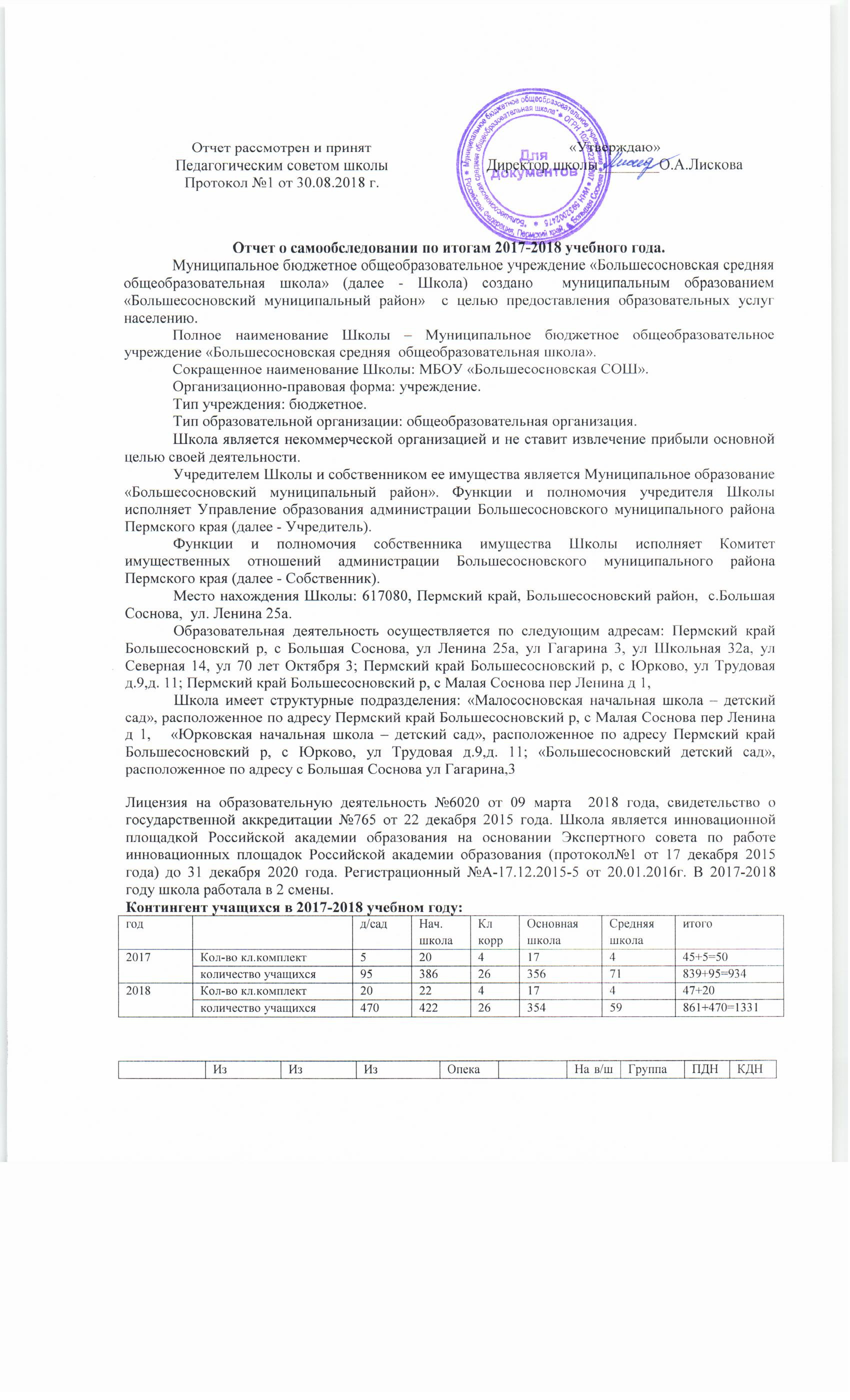 Отчет о самообследовании по итогам 2017-2018 учебного года.	Муниципальное бюджетное общеобразовательное учреждение «Большесосновская средняя общеобразовательная школа» (далее - Школа) создано  муниципальным образованием «Большесосновский муниципальный район»  с целью предоставления образовательных услуг населению. Полное наименование Школы – Муниципальное бюджетное общеобразовательное учреждение «Большесосновская средняя  общеобразовательная школа».Сокращенное наименование Школы: МБОУ «Большесосновская СОШ».Организационно-правовая форма: учреждение.Тип учреждения: бюджетное.Тип образовательной организации: общеобразовательная организация. Школа является некоммерческой организацией и не ставит извлечение прибыли основной целью своей деятельности.Учредителем Школы и собственником ее имущества является Муниципальное образование «Большесосновский муниципальный район». Функции и полномочия учредителя Школы исполняет Управление образования администрации Большесосновского муниципального района Пермского края (далее - Учредитель).Функции и полномочия собственника имущества Школы исполняет Комитет имущественных отношений администрации Большесосновского муниципального района Пермского края (далее - Собственник).Место нахождения Школы: 617080, Пермский край, Большесосновский район,  с.Большая Соснова,  ул. Ленина 25а.Образовательная деятельность осуществляется по следующим адресам: Пермский край Большесосновский р, с Большая Соснова, ул Ленина 25а, ул Гагарина 3, ул Школьная 32а, ул Северная 14, ул 70 лет Октября 3; Пермский край Большесосновский р, с Юрково, ул Трудовая д.9,д. 11; Пермский край Большесосновский р, с Малая Соснова пер Ленина д 1, Школа имеет структурные подразделения: «Малососновская начальная школа – детский сад», расположенное по адресу Пермский край Большесосновский р, с Малая Соснова пер Ленина д 1,   «Юрковская начальная школа – детский сад», расположенное по адресу Пермский край Большесосновский р, с Юрково, ул Трудовая д.9,д. 11; «Большесосновский детский сад», расположенное по адресу с Большая Соснова ул Гагарина,3Лицензия на образовательную деятельность №6020 от 09 марта  2018 года, свидетельство о государственной аккредитации №765 от 22 декабря 2015 года. Школа является инновационной площадкой Российской академии образования на основании Экспертного совета по работе инновационных площадок Российской академии образования (протокол№1 от 17 декабря 2015 года) до 31 декабря 2020 года. Регистрационный №А-17.12.2015-5 от 20.01.2016г. В 2017-2018 году школа работала в 2 смены.Контингент учащихся в 2017-2018 учебном году:В школе два структурных подразделения: «Малососновская начальная школа – детский сад» -  1 дошкольная группа, которую посещали 21 воспитанник в возрасте от 2,5 лет до 7лет  и 9 учащихся 1 и 4х классов и «Юрковская начальная школа – детский сад» - 4 дошкольных группы (с января 2018 года 2 группы), которые посещали 75 (36 человек  с января) человек и 21учащийся 1-4х классов.  Система управления Управление  образовательным учреждением осуществляется в соответствии с  действующим законодательством Российской Федерации, Пермского края, документами муниципального уровня, Уставом учреждения. Управление строится на принципах единоначалия и самоуправления, также реализуется гуманистический принцип в управлении развитием человеческих ресурсов. Непосредственное руководство  деятельностью школы осуществляет директор. Коллегиальными органами  управления учреждением являются педагогический совет,  общее собрание работников  учреждения. Полномочия   коллегиальных  органов  определены локальными актами. Административная команда  состоит из 2-х заместителей директора   по учебно-воспитательной работе, заместителя директора по УМР, обязанности которых выполняю учителя школы,  заместителя директора по  воспитательной работе, заместителя директора по ДОУ, заместителя директора по АХЧ, главного бухгалтера и  2 заведующих структурными подразделениями «Малососновская начальная школа-детский сад» и «Юрковская начальная школа – детский сад»,  75%  персонала  - члены первичной  профсоюзной организации.  В школе   работает методический совет, объединивший руководителей  11 школьных методических объединений учителей – предметников, 3 инициативные группы и 2 мастер-класса.Систему управления можно представить следующими схемами:Система управления  методической работой МЕТОДИЧЕСКИЙ СОВЕТ ШКОЛЫ Внутришкольные методические объединения учителейИнициативные группыМастер классы2.Особенности образовательного процесса.2.1.  Основная общеобразовательная программа дошкольного образования, разработана в соответствии с федеральными государственными образовательными стандартами дошкольного образования, а также на основе примерной основной общеобразовательной программой дошкольного образования «От рождения до школы» под редакцией Н.Е. Вераксы, Т.С. Комаровой, М.А. Васильевой, которая определяет содержание обязательной части. Нормативный срок освоения программы – 5лет        В программе в соответствии с лицензией отражены приоритетные направления деятельности: познавательно-речевое, социально-личностное.                 Для детей, посещающих логопункт, программа включает в себя деятельность по квалифицированной коррекции недостатков речевого развития детей, разработанной на основе «Программы логопедической работы по преодолению общего недоразвития речи у детей» Т.Б.Филичевой,    Т.В. Тумановой, Г.В.Чиркиной.                                      Части программы1 – обязательная (базовая) часть,  разработана на основе  примерной общеобразовательной  программы,  «От рождения до школы» под редакцией Николая Евгеньевича Вераксы, Тамары Семёновны Комаровой, Маргариты Александровны Васильевой–60%                                                                                                                                             2 – вариативная часть,  обеспечивает реализацию приоритетных направлений деятельности детского сада путем освоения  парциальных программ. – 40%.Вариативная часть программы строится на основе парциальных программ и технологий:                              -  программа А.М.Федотовой «Пермский край – мой родной край» - Пермь, 2001 г.                                              -технология Л.А. Меньшиковой «Здоровейка в гостях у малышей (обучение здоровому образу жизни детей в возрасте с 3 до 7 лет)» - Пермь, 2009 г.                                                                                          - парциальная программа Л.В. Ворошниной «Развитие речи и общения детей дошкольного возраста» - Пермь, 2005г.                                                                                                                                                 -  программа Т.Б.Филичевой, Г.В. Чиркиной, Т.В. Тумановой «Программы дошкольных образовательных учреждений компенсирующего вида для детей с нарушениями речи.. Коррекция нарушений речи». – Москва, 2008г.     ДОПОЛНИТЕЛЬНЫЕ ОБРАЗОВАТЕЛЬНЫЕ УСЛУГИ. Дополнительные образовательные услуги в МБОУ «Большесосновская СОШ» с/п «Большесосновский детский сад» представлены посредством проведения кружковой работы:          1.Кружок «Весточка» руководитель Мокина Е.Я. педагог-психолог МБОУ «Большесосновская СОШ» с/п «Большесосновский детский сад».  Социально-коммуникативная направленность. Кружок посещают 20 детей из подготовительных групп детского сада.Мониторинг освоения основной общеобразовательной программы с/п «Большесосновский детский сад» за 2017-2018 учебный год В 2017-2018 учебном году мониторинг освоения ООП ДО осуществляется по 5 образовательным областям, в соответствии с ФГОС ДО:- Познавательное развитие;- Речевое развитие;- Социально- коммуникативное развитие;- Художественно-эстетическое развитие;- Физическое развитие.Мониторинг предусматривал два направления:- Формирование интегративных качеств личности ребенка в соответствии с возрастом;- Формирование умений и навыков в образовательных областях в соответствии с возрастом.Мониторинг проводится непрерывно, с фиксацией результатов в «Журнале мониторинга». Итоговый результат фиксировался два раза в год - на начало и конец учебного годаПознавательное развитиеРечевое  развитиеСоциально-коммуникативное развитиеХудожественно-эстетическоеФизическое развитиеВывод: сравнительный анализ результатов мониторинга в начале и в конце учебного года показывает рост усвоения детьми программного материала, то есть прослеживается положительная динамика развития ребенка по всем видам деятельности. В основном показатели выполнения примерной основной общеобразовательной программы дошкольного образования «От рождения до школы» под редакцией Н.Е. Вераксы, Т.С. Комаровой, М.А. Васильевой находятся в пределах высокого и среднего уровня. Это  свидетельствует, что  применение в педагогической практике рабочей программы благотворно сказывается на результатах итогового мониторинга. Образовательная деятельность  в с/п «Большесосновский детский сад»  реализуется на достаточном уровнеУдовлетворённость качеством дошкольного образования  Дата -  апрель  2018г Списочный состав  детей  414             Приняли участие   в анкетировании  333 родителя 	 или 80%Мониторинг освоения основной общеобразовательной программы с/п «Малососновский детский сад» за 2017-2018 учебный годМониторинг интегративных качеств личности. Вывод:Анализ полученных данных показал положительную динамику освоения детьми  образовательной программы по всем образовательным областям по сравнению с началом учебного года.Средние  показатели выполнения примерной основной общеобразовательной программы дошкольного образования «От рождения до школы» под редакцией Н.Е. Вераксы, Т.С. Комаровой, М.А. Васильевой находятся в пределах высокого и среднего уровня. Это означает, что применение в педагогической практике рабочей программы благотворно сказывается на результатах итогового мониторинга.Образовательная деятельность в группе  реализуется на достаточном уровне, но существует проблема с уровнем качественных показателей по реализации образовательной области «Физическая культура».Удовлетворённость качеством дошкольного образованияДата проведения  - апрель   2018Список детей  - 20 человек          В анкетировании  участвовали -  20человек   или 100%  Мониторинг освоения основной общеобразовательной программы с/п «Юрковский  детский сад» за 2017-2018 учебный год                                         Оценка интегративных качеств Результаты мониторинга Юрковского детского сада овладения воспитанниками программным материалом по образовательным областям и развитию интегративных качеств являются удовлетворительными. По всем направлениям развития детей есть улучшение показателей, это говорит о том, что воспитатели групп правильно спланировали свой образовательный процесс.В течении учебного года проводилась индивидуальная работа с детьми, пополнялась учебно-методическая база детского сада, пополнилась предметно-развивающая среда в группе, проводились закаливающие мероприятия, совместные мероприятия  с родителями. Удовлетворённость качеством дошкольного образования с/п «Юрковская начальная школа - детский сад»Дата проведения  - апрель   2018Список детей  - 37 человекВ анкетировании  участвовали -  29 человек   или 78%  2.2. Учебный план школы составлен с целью дальнейшего совершенствования образовательного процесса, повышения качества обучения обучающихся, обеспечения вариативности образовательного процесса, а также  учета гигиенических требований, предъявляемых к условиям обучения и воспитания обучающихся и сохранения их здоровья, формирования развитой личности, готовой к самоопределению.       В 2017-2018  учебном году в школе 47 классов, из них  22 класса – на уровне начального общего образования, 17 классов – на уровне основного общего образования, 4 класса на уровне среднего общего образования, 4 специальных (коррекционных) класса - комплекта для детей с ОВЗ.  Объем часов соответствует предельно допустимому уровню.  Учебный план ориентирован: - в 1 классах на 33 учебные недели, 2 -11 классах  на 34  учебные недели;   на пятидневную учебную неделю для учащихся 1-9  классов, шестидневную учебную неделю для учащихся 10-11 классов.  Максимально допустимая нагрузка при 5-ти дневной рабочей неделе -  в 1 классах-  21 час в неделю, во 2 - 4 классах – 23 часа, 5 классах – 29 часов, 6 классах – 30 часов, 7 классах – 32 часа, 8 -9 классах – 33 часа. В 10 – 11 классах -  максимальная недельная нагрузка 37 часов,  при этом обучение учащихся осуществляется по индивидуальным учебным планам.          Начало занятий в 08.30.  Продолжительность  урока – 45 минут  (1-м классе в первом полугодии  длительность урока  35 минут, начиная со второго полугодия  длительность урока  45 минут).  Промежуточная аттестация в 1- 11 классах проводится по всем предметам учебного плана во втором полугодии учебного года. Промежуточная аттестация в 1-4 классах проводится по всем предметам учебного плана во втором полугодии учебного года в форме контрольных работ и в конце учебного года. В первом классе в конце учебного года проводится комплексная работа. В 11 классах промежуточная аттестация проводится по литературе в форме сочинения, в 9 классах результатом промежуточной аттестации является годовая отметка с учетом четвертных. На уровне начального общего образования учащиеся проходят промежуточную аттестацию по русскому языку, математике в форме контрольных работ и по литературному чтению (техника чтения).  Формы проведения промежуточной аттестации в 5-8, 10 классах:  тестирование – по русскому языку, математике (алгебре и геометрии), иностранному  языку, истории, обществознанию (включая экономику и право), химии, по технологии (техническому труду), ОБЖ, физике, биологии, литературе, географии, физической культуре, информатике и ИКТ, ИЗО в 6,7-х классах;  творческий проект -  по технологии (обслуживающий и технический труд);  экзаменационные билеты -  по изобразительному искусству  в 5, 8 –х классах;  защита реферата, презентаций (для отличников) - по музыке, ИЗО в 8-х классах. Учебный план для  1-4 классов соответствует  требованиям Федеральных государственных образовательных стандартов начального общего образования. Учебный план для 5-7-х классов соответствует требованиям Федеральных образовательных стандартов основного общего образования. Для 8 –11-х классов сохранена номенклатура образовательных предметов, определенных федеральным базисным учебным планом 2004 года. Учебный план состоит из 2 частей: обязательной и части, формируемой участниками образовательного процесса.  Учебный план начального общего образования ориентирован на четырехлетний нормативный срок освоения образовательных программ начального общего образования, пятилетний нормативный срок освоения образовательных программ основного общего образования и двухлетний нормативный срок освоения образовательных программ среднего  общего образования.  Обязательная часть учебного плана на уровне  начального общего образованияВ 2017-2018 учебном году в школе на уровне начального общего образования создано 19 классов В МБОУ «БСОШ», один  класс-комплект 1,4  в структурном подразделении  «Малососновская начальная школа-сад», два класса -комплекта 1,2 и 3,4  в  структурном  подразделении «Юрковская начальная школа- детский сад».Учебный план начального общего образования ориентирован на четырёхлетний нормативный срок освоения образовательных программ начального общего образования.Учебный план раскрывает:а) номенклатуру образовательных областей и учебных предметов, которые изучаются в начальной школе, работающей по УМК:* «Школа России» (1б, 1г, 1д, 2а, 2б, 2д, 3а, 3в, 3д, 4а, 4г); структурные подразделения;* «Школа 21 века» (1в, 2г, 3г, 4в);* «Перспектива» (1а, 2в, 3б, 4б);б) общий объём допустимой нагрузки;в) число часов на каждый учебный предмет в неделю и за год.В 1-4 классах 1 час из части формируемой участниками образовательного процесса добавлен русский язык с целью выполнения программы рассчитанной на 5 часов в неделю.   Изучение иностранного языка начинается со 2 класса. Для изучения иностранного языка каждый класс делится на 2 группы.  Английский язык изучают во 2а,2б,2в,2г,2д,3а,3б,3г,3д,4а,4б,4в классах. Немецкий язык изучают в 3в, 4г классах одна группа и вторая группа  учащихся изучает английский язык.Результаты мониторинга сформированности личностных универсальных учебных действий у учащихся 1-х классовДата проведения мониторинга:  октябрь 2017 г.– май 2018 г.      Цель мониторинга: определить уровень сформированности личностных универсальных учебных действий у учащихся 1-х классов.В мониторинге приняли участие ученики 1-х классов в количестве 105 человек.ВыводыУ 21 % учащихся 1-х классов внутренняя позиция школьника – сформирована.  У этих детей положительное отношение к школе, чувство необходимости учения, т.е. в ситуации необязательного посещения школы они продолжают стремиться к занятиям школьного содержания. Они проявляют особый интерес к новому, собственно школьному содержанию занятий, что проявляется  в предпочтении уроков «школьного» типа урокам «дошкольного» типа. Такие дети предпочитают классные коллективные занятия индивидуальным занятиям дома и социальный способ оценки своих знаний – отметки  дошкольным способам поощрения (сладости, подарки). У 32% школьников  ориентация на содержательные моменты школьной действительности и образец «хорошего ученика», но при сохранении приоритета социальных аспектов школьного образа жизни, по сравнению с учебными аспектами.47 % школьников имеют ярко выраженный уровень личностной недостаточности. Эти дети считают, что их неуспех в какой-либо деятельности связан с недостаточностью    собственных усилий. При этом  учащиеся не могут критически оценить свою деятельность или приписывают неуспех внешним обстоятельствам. Это вполне закономерно так, как рефлексивная оценка собственной деятельности у учащихся 1-х классов еще находится в стадии становления.67 % первоклассников в школу идут с хорошим настроением, 64% учащихся чувствуют себя комфортно в школе и имеют хорошее настроение. Лишь 6% детей чувствуют себя в школе плохо. Это говорит о благоприятном психологическом климате во время уроков и внеклассных мероприятиях.   4.Познавательные интересы у учащихся развиты следующим образом:68% учащихся имеют средний уровень развития памяти ,17%-высокий;82% учащихся имеют средний объём внимания , 11 % высокий;60% учащихся имеют средний уровень развития невербального мышления, 38%- высокий;25 % учащихся имеют средний уровень развития вербального мышления, 57%-высокий. Анализируя полученные данные по вербальному и невербальному мышлению хотелось бы отметить, что существует потенциальный резерв учащихся  по интеллектуальному развитию.5. По результатам критериев СПА получены следующие результаты: *Эффективность учебной деятельности ярко выражена у 48 % учащихся.  Эти дети активно работают на уроках, часто поднимают руку и отвечают, иногда происходят чередования правильных и неправильных ответов.*Усвоение знаний и успеваемость, при которой наблюдается правильное и безошибочное выполнение школьных заданий наблюдается у 29% учащихся. У 19% детей - небольшие помарки и единичные ошибки.*Усвоение школьных норм поведения наблюдается у 52 % учащихся.*Поведение на переменах, где  наблюдается высокая игровая активность, спокойные игры, чтение книг и т.д - наблюдается у 65% учащихся.*Успешность социальных контактов. Взаимоотношения с одноклассниками, когда  учащиеся легко контактируют с детьми, выражены у 74% учащихся.*Отношение к учителям, при котором учащиеся проявляют дружелюбие - выражено у 73% учащихся.*Эмоциональное благополучие школьников, при котором наблюдается хорошее настроение, спокойное эмоциональное состояние фиксируется у  71 % учащихся.По методике Ксензовой Г.Ю. 23% учащихся проявляют устойчивый учебно-познавательный интерес, 18 % детей имеют обобщенный учебно-познавательный интерес, т.е. интерес возникает независимо от внешних требований и выходит за рамки изучаемого материала.Результаты мониторинга сформированности личностных универсальных учебных действий у учащихся 2-х классовДата проведения мониторинга:  октябрь 2017 г.– май 2018 г.Цель мониторинга: определить уровень сформированности личностных универсальных учебных действий у учащихся 2-х классов.В мониторинге приняли участие ученики 2-х классов в количестве 111 человек.Выводы1. У 19% учащихся 2-х классов внутренняя позиция школьника – сформирована.У этих детей положительное отношение к школе, чувство необходимости учения, т.е. в ситуации необязательного посещения школы они продолжают стремиться к занятиям школьного содержания. Они проявляют особый интерес к новому, собственно школьному содержанию занятий, что проявляется  в предпочтении уроков «школьного» типа урокам «дошкольного» типа. Такие дети предпочитают классные коллективные занятия индивидуальным занятиям дома и социальный способ оценки своих знаний – отметки  дошкольным способам поощрения (сладости, подарки). У 43% школьников  ориентация на содержательные моменты школьной действительности и образец «хорошего ученика», но при сохранении приоритета социальных аспектов школьного образа жизни, по сравнению с учебными аспектами.2. 56% второклассников в школу идут с хорошим настроением. 54% учащихся чувствуют себя комфортно в школе и имеют хорошее настроение. Лишь 14% детей чувствуют себя в школе плохо. Это говорит о благоприятном психологическом климате во время уроков и внеклассных мероприятиях.   3. Познавательные интересы у учащихся развиты следующим образом:62% учащихся имеют средний уровень развития памяти, 35%-высокий;64% учащихся имеют средний объём внимания, 27% высокий;29% учащихся имеют средний уровень развития невербального мышления, 69%- высокий;24% учащихся имеют средний уровень развития вербального мышления, 64%-высокий.4.По результатам критериев СПА получены следующие результаты. *Эффективность учебной деятельности ярко выражена у 54% учащихся.  Эти дети активно работают на уроках, часто поднимают руку и отвечают, иногда происходят чередования правильных и неправильных ответов.*Усвоение знаний и успеваемость, при которой наблюдается правильное и безошибочное выполнение школьных заданий наблюдается у 26% учащихся. У 32% детей - небольшие помарки и единичные ошибки.*Усвоение школьных норм поведения наблюдается у 71% учащихся.*Поведение на переменах, где  наблюдается высокая игровая активность, спокойные игры, чтение книг и т.д - наблюдается у 70 % учащихся.*Успешность социальных контактов. Взаимоотношения с одноклассниками, когда  учащиеся легко контактируют с детьми, выражены у 77% учащихся.*Отношение к учителям, при котором учащиеся проявляют дружелюбие - выражено у 83% учащихся.*Эмоциональное благополучие школьников, при котором наблюдается хорошее настроение, спокойное эмоциональное состояние фиксируется у  87 % учащихся.По методике Ксензовой Г.Ю. 20 % учащихся проявляют устойчивый учебно-познавательный интерес, 22 % детей имеют обобщенный учебно-познавательный интерес, т.е. интерес возникает независимо от внешних требований и выходит за рамки изучаемого материала.Результаты мониторинга сформированности личностных универсальных учебных действий у учащихся 3-х классовДата проведения мониторинга:  октябрь 2017 г.– май 2018 г.Цель мониторинга: определить уровень сформированности личностных универсальных учебных действий у учащихся 3-х классов.В мониторинге приняли участие ученики 3-х классов в количестве 112 человек.ВыводыУ 11% учащихся 3-х классов внутренняя позиция школьника – сформирована.  У детей положительное отношение к школе, чувство необходимости учения, т.е. в ситуации необязательного посещения школы они продолжают стремиться к занятиям школьного содержания. Они проявляют особый интерес к новому, собственно школьному содержанию занятий, что проявляется  в предпочтении уроков «школьного» типа урокам «дошкольного» типа. Такие дети предпочитают классные коллективные занятия индивидуальным занятиям дома и социальный способ оценки своих знаний – отметки  дошкольным способам поощрения (сладости, подарки). У 35% школьников  ориентация на содержательные моменты школьной действительности и образец «хорошего ученика», но при сохранении приоритета социальных аспектов школьного образа жизни, по сравнению с учебными аспектами.45 % школьников имеют ярко выраженный уровень личностной недостаточности. Эти дети считают, что их неуспех в какой-либо деятельности связан с недостаточностью    собственных усилий. При этом  учащиеся не могут критически оценить свою деятельность или приписывают неуспех внешним обстоятельствам.58 % учащихся 3-х классов отличаются наличием высоких познавательных мотивов, стремлением ориентироваться на интересы и потребности других людей, направленность их личности – на себя или на потребности других. Стремятся совершать нравственные поступки  и побуждают других. Пытаются принимать решения согласно нравственных норм. 67% третьеклассников в школу идут с хорошим настроением. 58% учащихся чувствую себя комфортно в школе и имеют хорошее настроение. Лишь 10% детей чувствуют себя в школе дискомфортно. Это говорит о благоприятном психологическом климате во время уроков и внеклассных мероприятиях.    Познавательные интересы у учащихся развиты следующим образом:56% учащихся имеют средний уровень развития памяти, 44%-высокий;69% учащихся имеют средний объём внимания, 29% высокий;36% учащихся имеют средний уровень развития невербального мышления, 56%- высокий;61% учащихся имеют средний уровень развития вербального мышления, 25%-высокий.Важно обратить внимание на соотношение вербального и невербального мышления. В данном случае предполагается, что ещё есть резерв учащихся, у которых полностью не реализованы  способности.6. По результатам критериев СПА получены следующие результаты: *Эффективность учебной деятельности ярко выражена у  58% учащихся.  Эти дети активно работают на уроках, часто поднимают руку и отвечают, иногда происходят чередования правильных и неправильных ответов.*Усвоение знаний и успеваемость, при которой наблюдается правильное и безошибочное выполнение школьных заданий наблюдается у 19 % учащихся. У 31 % детей - небольшие помарки и единичные ошибки.*Усвоение школьных норм поведения наблюдается у 61 % учащихся.*Поведение на переменах, где  наблюдается высокая игровая активность, спокойные игры, чтение книг и т.д - наблюдается у 65 % учащихся.*Успешность социальных контактов. Взаимоотношения с одноклассниками, когда  учащиеся легко контактируют с детьми, выражены у 76 % учащихся.*Отношение к учителям, при котором учащиеся проявляют дружелюбие, выражено у 80% учащихся.*Эмоциональное благополучие школьников, при котором наблюдается хорошее настроение, спокойное эмоциональное состояние фиксируется у  86% учащихся.7. По методике Ксензовой Г.Ю. определялся уровень сформированности учебно-познавательного интереса. 19% учащихся проявляют устойчивый учебно-познавательный интерес, 7 % детей имеют обобщенный учебно-познавательный интерес, т.е. интерес возникает независимо от внешних требований и выходит за рамки изучаемого материала.Результаты мониторинга сформированности личностных универсальных учебных действий у учащихся 4-х классовДата проведения мониторинга:  октябрь 2017 г.– май 2018 г.Цель мониторинга: определить уровень сформированности личностных универсальных учебных действий у учащихся 4-х классов.В мониторинге приняли участие ученики 4-х классов в количестве 74 человек.Выводы1. У 30% учащихся 4-х классов внутренняя позиция школьника не сформирована.  У детей ориентация на содержательные моменты школьной действительности и образец «хорошего ученика», но при сохранении приоритета социальных аспектов школьного образа жизни, по сравнению с учебными аспектами. У 49% школьников  ориентация на содержательные моменты школьной действительности. 68 % четвероклассников отличаются наличием высоких познавательных мотивов, стремлением ориентироваться на интересы и потребности других людей, направленность их личности – на себя или на потребности других.2. 59% учащихся 4-х классов в школу идут с хорошим настроением, 62 % учащихся чувствуют себя комфортно в школе и имеют хорошее настроение. Это говорит о благоприятном психологическом климате во время уроков и внеклассных мероприятиях.   3. Познавательные интересы у учащихся развиты следующим образом:38 % учащихся имеют средний уровень развития памяти, 62 %-высокий;58 % учащихся имеют средний объём внимания, 36 % высокий;39 % учащихся имеют средний уровень развития невербального мышления, 60 %- высокий;38 % учащихся имеют средний уровень развития вербального мышления, 60 %-высокий.Важно обратить внимание на соотношение вербального и невербального мышления. В данном случае предполагается, что ещё есть резерв учащихся, у которых полностью не реализованы  способности.4.По результатам критериев СПА получены следующие результаты: *Эффективность учебной деятельности ярко выражена у 69 % учащихся.  Эти дети активно работают на уроках, часто поднимают руку и отвечают, иногда происходят чередования правильных и неправильных ответов.*Усвоение знаний и успеваемость, при которой наблюдается правильное и безошибочное выполнение школьных заданий наблюдается у 18% учащихся. У 45% детей - небольшие помарки и единичные ошибки.*Усвоение школьных норм поведения наблюдается у 69% учащихся.*Поведение на переменах, где  наблюдается высокая игровая активность, спокойные игры, чтение книг и т.д - наблюдается у 87% учащихся.*Успешность социальных контактов. Взаимоотношения с одноклассниками, когда  учащиеся легко контактируют с детьми, выражены у 85 % учащихся.*Отношение к учителям, при котором учащиеся проявляют дружелюбие - выражено у 91% учащихся.*Эмоциональное благополучие школьников, при котором наблюдается хорошее настроение, спокойное эмоциональное состояние фиксируется у  90% учащихся.5. По методике Ксензовой Г.Ю. определялся уровень сформированности учебно-познавательного интереса. 19% учащихся проявляют устойчивый учебно-познавательный интерес, 17% детей имеют обобщенный учебно-познавательный интерес, т.е. интерес возникает независимо от внешних требований и выходит за рамки изучаемого материала.2.3.Обязательная  часть учебного плана на уровне  основного общего образованияВ 2017-2018  учебном году в школе  на уровне основного общего образования 17 классов, 4 класса на уровне среднего общего образования. Объем часов соответствует предельно допустимому уровню.На уровне основного общего и среднего общего  образования  формы проведения промежуточной аттестации в 5-11-х классах:тестирование – по русскому языку, математике (алгебре и геометрии), иностранному  языку, истории в 5-6-х, 9-11-х классах, обществознанию (включая экономику и право), химии,  технологии, ОБЖ, физике, биологии, литературе в 5-10-х классах, географии, физической культуре, информатике и ИКТ, ИЗО в 6,7,9-х классах, музыке;экзаменационные билеты -  по изобразительному искусству  в 5, 8 –х классах; истории в 7-8-х классах.сочинение-литература  в 11-х классах.Учебный план для 5-7-х классов соответствует требованиям Федеральных образовательных стандартов основного общего образования. Для 8 –11-х классов сохранена номенклатура образовательных предметов, определенных федеральным базисным учебным планом 2004 года. Учебный план состоит из 2 частей: обязательной и части, формируемой участниками образовательных отношений. Учебный план на уровне основного общего образования ориентирован на пятилетний нормативный срок освоения образовательных программ и двухлетний нормативный срок освоения образовательных программ среднего  общего образования.Обязательная  часть учебного плана на уровне  основного общего образованияУчебный план  раскрывает:а) номенклатуру образовательных областей и учебных предметов, которые изучаются на уровне основного общего образования в 5 – 7 классах и  учебных предметов в 8-11 классах;б) общий объем допустимой учебной нагрузкив) число часов на каждый учебный предмет в неделю, за год. Часть учебного плана, формируемая участниками образовательных отношенийОпределяет время, отводимое на изучение содержания образования, обеспечивающего реализацию интересов и потребностей обучающихся, их родителей (законных представителей), педагогического коллектива образовательной организации на:увеличение учебных часов, предусмотренных на изучение отдельных учебных предметов обязательной части; введение специально разработанных учебных курсов, обеспечивающих интересы и потребности участников образовательных отношений, в том числе этнокультурные;другие виды учебной, воспитательной, спортивной и иной деятельности обучающихся.Обучение на  уровне основного общего образования направлено  на совершенствование общеучебных умений и навыков (смысловое чтение, учебные практики, проектно- исследовательская деятельность), потребности в саморазвитии, развитии навыков самостоятельной работы, социализации обучающихся.	Обязательная часть учебного плана обеспечивается в полном объеме и представлена номенклатурой  образовательных областей и учебных предметов, которые изучаются на уровне основного общего образования в 5 и 7-х классах и  учебными предметами в 8-9-х классах:          Часть, формируемая участниками образовательных отношений на уровне основного общего образования5 классы1. Один час используется: на обязательное изучение курса «Смысловое чтение» в количестве 34 часа, кроме того по данному направлению внутри предметов будут организованы учебные практики по указанному направлению.2. 0,5 часа на обязательное изучение модульного курса «Основы духовно- нравственной культуры  народов России», который будет реализовываться в виде двух модулей (9+9 часов) в форме учебных практик: «Религиозные верования народов Прикамья" и «Музей  имени М.И. Наумова». 3. 0,5 часа на курс «Подвижные игры» – 3, 4 четверть (16 часов), исходя из  рекомендаций Санитарно-эпидемиологических правил и нормативов «Гигиенические требования к условиям обучения в общеобразовательных учреждениях, СанПиН  «2.4.22821-10».4. 1 час на курсы по выбору: для 5 классов творческой направленности: «Снимаем фильм», «Народные традиции родного края», «Роспись по дереву», «Художественный объектив» или «Заметки 5 класса» (журналистика). Обучающиеся выбирают два курса по 17 часов, из предложенных. Каждый курс рассчитан на простой и сложный уровень освоения.  Цель курсов: формирование проектно-исследовательских умений через изучение Большесосновского района средствами содержания курсов.Результат освоения курса: проектно- исследовательские умения; предметное содержание курса и итоговый продукт (коллективный проект, в рамках которого будут созданы несколько продуктов). Форма защиты проекта и продуктов - это итоговое мероприятие по освоению курса.6 классы1. Обучающимся предлагаются 1 час обязательные модульные пропедевтические курсы интеллектуальной направленности в форме учебных практик:  по химии - «Мир химии», информатике - «Волшебный мир презентаций», по экологии «Экологический практикум».  Продолжительность каждого курса 12 часов. Цель курсов: формирование проектно-исследовательских умений.Результат освоения курса: проектно- исследовательские умения; предметное содержание курса. 2. В соответствии с образовательной программой, для реализации подпрограммы «Смысловое чтение и работа с текстом» для обучающихся 6-х классов вводится курс «Смысловое чтение» (36 часов). 7-е классы- 1 час используется на обязательный курс «Смысловое чтение и работа с текстом»- 2 часа на курсы интеллектуальной и творческой направленности: «За страницами учебника математики», «Программирование в среде Screach»,«Конструирование геометрических фигур»,  «Ателье модница», «Азбука видеомонтажа», «Тропинка к своему Я», «Биологический практикум».Обучающимся предлагается выбрать два курса по 17 часов в первом полугодии, и два курса по 17 часов во втором полугодии.8- е классы- 1 час элективный курс «Я и моя профессия», в  рамках предпрофильной подготовки на профориентационную  и информационную  работу с целью  создания условий для выбора дальнейшей образовательной траектории.- 1 час курсы по выбору предметные курсы, выходящие за рамки программ основных предметов: «Технический рисунок», «Путешествие по России», «Решение физических задач», «Подросток и закон», «Программирование в среде Screach» (создание игр); «Изучение русского языка через алгоритмы»Обучающимся предлагается выбрать два курса по 17 часов.9-е  классы- 1 час  элективные курсы по русскому языку;- 1час элективные курсы по математике; - 1 час на предметные курсы по выбору – (3 курса в параллели )  (ин. язык, биология, химия, физика, обществознание, история, информатика, география) по 17 часов.Обучающимся предлагается выбрать два предметных курса по 17 часов.С целью реализации запросов обучающихся,  формирования умения осознанного выбора, создания условий для реализации интересов обучающихся, социализации; развития интереса и потребности к творческой деятельности; выработки у обучающихся умений и способов деятельности, направленных на решение практических задач, двигательной активности на уровне основного общего образования организованы курсы по выбору:2.4.Обязательная часть учебного плана на уровне  среднего  общего  образованияСреднее  общее образование – завершающий уровень  общего образования, призванный обеспечить функциональную грамотность и социальную адаптацию обучающихся, содействовать их общественному и гражданскому самоопределению, развитию готовности к продолжению образования. 	Учитывая интересы, склонности и способности обучающихся на уровне среднего общего образования образовательный процесс организован  по индивидуальным учебным планам.В учебном  плане школы среднего общего образования предлагаются  обязательные учебные предметы, предметы по выбору на базовом или профильном уровнях,  а так же элективные курсы.Базовые общеобразовательные учебные предметы направлены на завершение общеобразовательной подготовки обучающихся. Обязательными базовыми общеобразовательными предметами являются: русский язык, литература, иностранный язык (представлен английским и немецким), история, обществознание - является интегрированным, построен по модульному принципу и включает разделы экономики  и права, основы безопасности жизнедеятельности, физическая культура,  математика представлена двумя предметами: алгебра и  начала анализа и  геометрия; предмет естествознание заменен отдельными предметами  биология, физика, химия.Предметы по выбору: «информатика и ИКТ»,  «География», «МХК», «Технология».На профильном  уровне в 2017- 2018 учебном году в 10 классе изучаются: химия, обществознание, право, экономика, физика в 11 классе –  русский язык, алгебра, геометрия, обществознание, право, экономика, физика.Часы вариативной части учебного плана, формируемой участниками образовательного процесса представлены  следующими элективными курсами:             10 класс: «Графика и черчение»; «Избранные вопросы математики», «Решение заданий профильного уровня по математике 2-й части (профиль), «Решение химических задач», «Экспериментальная химия», «История для абитуриентов», «Орфография и пунктуация в русском языке (база)», «Создание текста (профиль)», «Социальное проектирование», «Основы программирования», «Экспериментальная физика», «Сложные вопросы биологии», «Права человека», «Основы психологии», «Аудирование на английском языке», «Английская литература 20 века», «Эссе на английском языке»11 класс: «Графика и черчение», «Избранные вопросы математики», «Экспериментальная физика», «Орфография и пунктуация в русском языке». «Путь к успеху», «История для абитуриентов», «Практикум решения задач повышенной сложности по математике (для профиля)», «Сложные вопросы биологии», «Основы программирования», «Решение задач по химии», «Экспериментальная химия» «Спортивная подготовка», «Школа жизни», «Биология подготовка к ЕГЭ».2.5.Обучение по адаптированной  основной общеобразовательной программе.Обучение учащихся с ЗПР (VII вид) осуществляется в составе общеобразовательных классов при одновременном сохранении коррекционной направленности педагогического процесса, которая реализуется через допустимые изменения в структурировании содержания, специфические методы, приемы работы, дополнительные часы на коррекционные занятия,  индивидуальную работу на уроках.При составлении учебного плана учитывалось желание  учащихся  и родителей большую часть учебного времени проводить с учащимися, обучающимися по общеобразовательным программам.Учебный план для обучающихся с задержкой психического развития предусматривает девятилетний срок обучения как наиболее оптимальный для получения ими общего образования для продолжения обучения, трудовой подготовки, необходимой для их социальной адаптации и реабилитации. Продолжительность учебного года, режим учебных занятий  для учащихся с ЗПР соответствует режиму работы общеобразовательного учреждения и составляет 34 учебных недели при пятидневной рабочей неделе в 3- 8 классах.Продолжительность урока для  3 – 8 классов - 45 минут. 	Промежуточная аттестация в 3 - 8 классах проводится по всем предметам учебного плана, результатом промежуточной аттестации может стать годовая отметка с учетом четвертных. На уровне начального общего образования промежуточная  аттестация проводится в форме контрольных работ.Формы проведения промежуточной аттестации на уровне основного общего образования:тестирование – по русскому языку, математике (алгебре, геометрии), иностранному  языку, истории (5, 6, 9, 10,11 классы), обществознанию (включая экономику и право), химии, по технологии, ОБЖ, физике, биологии, географии, физической культуре, ИЗО (6,7,9 классы), музыке, литературе, информатике и ИКТ;экзаменационные билеты – по ИЗО в 5, 8  классах; по истории 7-8 классы.В  учебном  плане  представлены  общеобразовательные    и коррекционно-развивающая области. Содержание учебных предметов, входящих в состав каждой общеобразовательной области, обеспечивает целостное восприятие мира, с учетом особых образовательных потребностей и возможностей обучающихся с ЗПР. Коррекционно-развивающая область включена в структуру учебного плана с целью коррекции недостатков психофизического развития обучающихся.Учебный план состоит из двух частей — обязательной части и части, формируемой участниками образовательных отношений. Обязательная часть учебного плана определяет состав учебных предметов обязательных предметных областей и учебное время отводимое на их изучение по классам (годам) обучения. Часть учебного плана, формируемая участниками образовательных отношений,  обеспечивает  реализацию  особых  (специфических) образовательных потребностей, характерных для обучающихся с ЗПР, а также индивидуальных потребностей каждого обучающегося. Учебный план предусматривает выполнение обязательного минимального количества часов, отведенное на изучение каждой образовательной области, не превышает максимально допустимое количество часов учебной нагрузки, предусмотренной учебным планом; запланирована коррекция недостатков в развитии, индивидуальная и групповая работа, направленная на преодоление трудностей в овладении отдельными предметами.Индивидуально-групповые коррекционные  занятия, которые не входят в учебную нагрузку учащихся,  запланированы по русскому языку  по 0,5 часа в 3,4,5,6,7,8 классах; по 0,5 часа по математике в 5, 6, 7, 8 классах,  для восполнения возникающих пробелов в знаниях, пропедевтику изучения наиболее сложных разделов учебной программы. При организации индивидуально-групповых занятий по ликвидации имеющихся или предупреждению возможных пробелов в знаниях учителем-предметником составляется рабочая программа в соответствии с выявленными по материалам педагогической диагностики школьными затруднениями ученика. Временной режим работы с учащимся определяется в зависимости от результатов коррекционной работы. Все коррекционные занятия осуществляются по специальному в школе расписанию во второй половине дня. Учащиеся с ОВЗ при необходимости могут обратиться за помощью к логопеду и психологу. Учебный план имеет необходимое кадровое, методическое и материально-техническое обеспечение.Учебный план,  реализующий адаптированную основную общеобразовательную программу образования обучающихся с умственной отсталостью (интеллектуальными нарушениями),  фиксирует общий объем нагрузки, максимальный объём аудиторной нагрузки обучающихся, состав и структуру обязательных предметных областей, распределяет учебное время, отводимое на их освоение по классам и учебным предметам. Учебный план определяет общие рамки принимаемых решений при разработке содержания образования, требований к его усвоению и организации образовательного процесса, а также выступает в качестве одного из основных механизмов его реализации. Учебный план рассчитан на 5-ти дневную рабочую неделю. Продолжительность учебного года составляет 34 учебные недели. Продолжительность урока 45минут. Учебный план предусматривает девятилетний срок обучения как наиболее оптимальный для получения детьми общего образования и трудовой  подготовки, необходимой для социальной адаптации и реабилитации  обучающихся. В школе в прошедшем учебном году было  создано 3 класса-комплекта (VIII вид): 2-4-6 класс-комплект, 5-7 класс-комплект, 8-9 класс-комплект и класс-комплект 4-7-8 класс, занимающийся по программе классов (групп) для умственно отсталых детей (программа «Особый ребёнок»). Промежуточная аттестация учащихся с умственной отсталостью проводится в форме контрольной работы  по русскому языку, математике, чтению (техника чтения). Оценивание знаний, умений и навыков детей, занимающихся по программе «Особый ребёнок» происходит только на качественном уровне, так как в программе отсутствуют требования, предъявляемые к знаниям, умениям и навыкам учащихся. В конце учебного года аттестация ученика осуществляется посредством составления характеристики и отчёта учителя на педагогическом совете.  Ребёнок не может быть оставлен на повторный год обучения.	Основываясь на разделах и тематике программы, учитель составляет индивидуальную образовательную программу для каждого ученика. Отсутствие перечня знаний, умений и навыков предоставляет возможность индивидуального подхода в обучении каждого «особого» ребёнка. Дети с умеренной умственной отсталостью практически могут усвоить предлагаемую программу, дети с тяжёлой умственной отсталостью могут усвоить отдельные разделы темы.Результатом промежуточной аттестации для обучающихся с умственной отсталостью (VIII вид) по решению педсовета может стать годовая отметка.Учебный план представлен тремя вариантами:1 вариант для обучающихся с легкой умственной отсталостью (реализация учебного плана специальных (коррекционных) образовательных учреждений для обучающихся, воспитанников с отклонениями в развитии, утв. приказом Министерства образования Российской Федерации от 10.04. 2002 года 329/2065–п; 2 вариант для обучающихся с легкой умственной отсталостью (реализация федеральных государственных образовательных стандартов обучающихся с умственной отсталостью (интеллектуальными нарушениями), утв. приказом Министерства образования Российской Федерации от 19 декабря 2014 г №1599 3 вариант для обучающихся с умеренной и тяжелой умственной отсталостью (реализация программы для умственно отсталых детей «Особый ребенок», утв. на заседании лаборатории специального образования ПКИПКРО, 2010 год. Учебный план состоит из двух частей — обязательной части и части, формируемой участниками образовательных отношений. Обязательная часть учебного плана определяет состав учебных предметов обязательных предметных областей, которые должны быть реализованы  во  всех  имеющих  государственную  аккредитацию образовательных организациях, реализующих АООП (адаптированная основная общеобразовательная программа), и учебное время, отводимое на их изучение по классам (годам) обучения.Обязательная часть учебного плана отражает содержание образования, которое  обеспечивает  достижение  важнейших  целей  современного образования обучающихся с умственной отсталостью (интеллектуальными нарушениями):формирование жизненных компетенций, обеспечивающих овладение системой социальных отношений и социальное развитие обучающегося, а также его интеграцию в социальное окружение;формирование основ духовно-нравственного развития обучающихся, приобщение их к общекультурным, национальным и этнокультурным ценностям;формирование здорового образа жизни, элементарных правил поведения в экстремальных ситуациях.Обучение общеобразовательным предметам имеет практическую направленность, принцип коррекции является ведущим, учитывается воспитывающая роль обучения, необходимость формирования черт характера и всей личности в целом.В школе ведётся обучение учащихся по следующим направлениям: швейное дело (девочки), столярное дело (мальчики).В процессе учебной деятельности проводятся трудовые дни: уход за комнатными растениями, работа на школьных цветочных клумбах,  наведение порядка в классе и на своих рабочих местах, открываются мастерские по изготовлению сувениров и украшений к праздникам.	В течение учебного года в 6,7,8,9 классах организовано прохождение трудовой практики по изучаемому направлению. По окончании 9 класса учащиеся сдают экзамен по профессионально - трудовому обучению и получают документ установленного образца об окончании школы.Часть  базисного  учебного  плана,  формируемая  участниками образовательных  отношений,  обеспечивает  реализацию  особых (специфических) образовательных потребностей, характерных для данной группы обучающихся, а также индивидуальных потребностей каждого обучающегося.Во второй половине дня с учащимися организована коррекционно-развивающая работа, которая учитывает психофизические особенности, рекомендации психолого-медико-педагогической комиссии и индивидуальную программу реабилитации инвалида. Содержание коррекционно-развивающей области учебного плана представлено  коррекционными  занятиями с психологом (Психологический практикум (игоротерапия) в 3,4,5,7,8,9 классах, для учащихся с проблемами развития речи организованы занятия с логопедом. Время, отведенное на реализацию коррекционно-развивающей области, не учитывается при определении максимально допустимой недельной нагрузки, но учитывается при определении объемов финансирования.В связи с переходом на  ФГОС ОВЗ обучающихся с умственной отсталостью для ученика 2 класса организована внеурочная деятельность по общекультурному направлению. Предусмотрены коррекционно-развивающие занятия с логопедом и психологом, проводятся часы ритмики.Уроки (занятия) с детьми, обучающимися по программе «Особый ребенок» делятся на две части: первая – образовательная, вторая – игровая. Длительность и соотношение частей определяется из реальных возможностей нервно-психического здоровья детей. Рекомендуемое соотношение:4 класс – 25  минут обучение, 15-20 минут игра;  5 класс – 30 минут обучение, 10-15 минут игра; 7 класс – 40 минут обучение, 5 минут игра.Для реализации учебного плана в школе имеется необходимое кадровое, методическое и материально-техническое обеспечениеУчебный план индивидуального обучения детей на дому - нормативный правовой акт школы, устанавливающий перечень учебных предметов и объём учебного времени, отводимого на их изучение по уровням общего образования и учебным годам с учетом  перечня учебных предметов. Индивидуальный учебный план определяет:-перечень учебных предметов обязательных к изучению всеми обучающимися образовательных учреждений;- обязательный объем годовой учебной нагрузки обучающихся по всем классам (обязательный объем годовой учебной нагрузки не может быть меньше или больше определенного учебным планом);- предельно допустимую годовую учебную нагрузку обучающихся по всем классам (предельно допустимая годовая учебная нагрузка может быть уменьшена, но не может быть ниже обязательного объема годовой учебной нагрузки);- в Индивидуальных учебных планах количество часов, определенное на изучение каждого учебного предмета, может быть меньше, либо больше количества часов, предусмотренного учебным планом на изучение этих предметов;- распределение часов по предметам осуществляется в пределах установленной недельной нагрузки. Цель учебного плана: реализация права на получение адекватного образования детьми-инвалидами и детьми с ограниченными возможностями здоровья с учетом психофизических особенностей, создание условий для адаптации и социализации детей с особыми образовательными потребностями.Выбор индивидуального учебного плана осуществляется совместно с родителями (законными представителями) на основании психолого-медико-педагогических рекомендаций. Расписание уроков составляется заместителем директора по УВР, согласовывается с родителями (законными представителями), утверждается директором школы. Для каждого обучающегося индивидуально на дому разработана адаптированная рабочая программа. Продолжительность учебного года, режим учебных занятий  для учащихся, занимающихся индивидуально на дому, соответствует режиму работы общеобразовательного учреждения и составляет 34 учебных недели при пятидневной рабочей неделе.Начало занятий в 8.30. Продолжительность  урока ориентирована на  45 минут  Продолжительность урока может составлять меньшее количество времени, предусмотренного режимом работы школы, определяется состоянием физического здоровья.	Промежуточная аттестация проводится по всем предметам учебного плана.В 5- 8 классах для обучающихся на дому по решению педсовета результатом промежуточной аттестации по предметам может стать годовая отметка с учетом четвертных.Формы проведения промежуточной аттестации в 5-8  классах:тестирование – по русскому языку, математике (алгебре, геометрии), иностранному  языку, истории (5, 6, 9, 10,11 классы), обществознанию (включая экономику и право), химии, по технологии, ОБЖ, физике, биологии, географии, физической культуре, ИЗО (6,7,9 классы), музыке, литературе, информатике и ИКТ;экзаменационные билеты – по ИЗО в 5, 8  классах; по истории 7-8 классах.Учебный план для 5-7 классов соответствует требованиям Федеральных образовательных стандартов основного общего образования.Для учащихся 8-9 классов сохранена номенклатура образовательных предметов, определенных федеральным базисным учебным планом 2004 года.Максимальная недельная нагрузка на ученика не превышает максимально допустимую нагрузку, предусмотренную Приказом Министерства образования и науки Пермского края от 18.07.2014 № СЭД-26-01-04-627. Ежедневная учебная нагрузка на одного обучающегося не превышает 3-3,5 часов. В целях социализации личности, развития коммуникативных качеств,удовлетворения образовательных потребностей  родителей и учащихся детям с ограниченными возможностями здоровья предоставлена возможность посещения учебных занятий, не предусмотренных индивидуальным учебным планом. 	По желанию учащихся и родителей учащиеся 5,7 классов по 1 часу в неделю посещают уроки технологии, музыки, изобразительного искусства, физической культуры.Ученица 8 класса совместно с учащимися обычного класса посещает уроки ИЗО, музыки, физкультуры, ОБЖ..  Ученик 9 класса, совместно с классом,  посещает уроки иностранного языка, истории, обществознания (включая экономику и право), географии, физики, биологии, химии, музыки, изобразительного искусства, физкультуры, элективные курсы и курсы по выбору.	Учащиеся, обучающиеся индивидуально на дому, имеют возможность посещения элективных курсов и курсов по выбору, предусмотренных учебным планом, могут участвовать  во внеклассных мероприятиях школы.Реализация индивидуальных рабочих программ осуществляется с учётом характера течения заболевания ребёнка, медицинских заключений.Учебный план имеет необходимое кадровое, методическое и материально-техническое обеспечение. 2.6. Услуги дополнительного образования осуществлялись через: школьные кружки, кружки и объединения МБОУ ДОД   ЦТЮ «Полет», ДЮЦ «Олимп», районный Центр досуга, музыкальную школу.Психолого-медико-социальное сопровождение организовано через работу двух психологов  высшей категории, двух логопедов первой категории, одного медицинского работника и одного социального педагога первой категории. Работа школьных психологов строится по плану, утвержденному директором. Основные направления работы: индивидуальные консультации с учителями, родителями и учащимися,  психодиагностика,  работа с детьми группы риска, психологическое просвещение, коррекционная и развивающая работа. За учебный год психологами было проведено: 218  индивидуальных консультации с учителями, с родителями,  с учащимися,    48  классных родительских собраний,  26 тренингов с учащимися, 6 мастер-классов для учителей и 24 тренинга для родителей. Было посещено 10 уроков у педагогов школы. 12 учащихся группы риска получали постоянную помощь от психологов школы. Было проведено 120 психодиагностик, в том числе в этом году  была продолжена  работа по раннему выявлению и профилактике суицидального риска.  Выпущены газеты для учащихся «Зеркало души» и для педагогов «Советы психолога». Продолжил работу родительский клуб «Домашний очаг»Основной целью деятельности социального педагога является профилактика безнадзорности, правонарушений среди обучающихся через систему мер, направленных на выявление и устранение причин, предупреждение и преодоление негативных явлений в семье, школе. В течение всего учебного года проводилась работа по профилактике преступлений и правонарушений среди несовершеннолетних. В классах проводились тематические  классные часы с показом презентаций и видеороликов. Инспектором ПДН, Кузнецовой О.С., проведено 2 тематических классных часа. С марта 2018 года в тесном контакте со школой стала работать Тихомирова С.Н., помощник председателя судьи. Она в начальной школе провела три тематических классных часа по правовому воспитанию и провела две игровые программы, посвящённые 9 мая. Всего проведено 34 тематических классных часа (в начальной школе – 14. «Я и мои права», «Обидеть друга – поступить неправильно», «Кража чужого – плохо», «Неожиданные опасности»; в средней школе – 20 классных часов: «Права и обязанности школьника», «Курить – здоровью вредить», «Уголовная, административная ответственность», «Правовое воспитание», «Ученье – свет…», «Профилактика пивного алкоголизма», «Всё про любовь», «Правила, о которых нельзя забывать», «Сочиним сказку…», «Как уберечь себя от вовлечения в преступление»).  Во время районных Коммунарских сборов прошла акция «Мы за здоровый образ жизни».  С учащимися, состоящими на учёте СОП, группе риска  провелись мероприятия: для начальной школы – мастер-классы (преподаватели ЦТЮ «Полёт»). Для учащихся среднего звена,  на стадионе «Юность» проведены спортивные игры - футбол, волейбол. В течение учебного года совместно со специалистами КДН, инспекторами ПДН были организованы вечерние рейды по проверке нахождения несовершеннолетних в местах, нахождение в которых может причинить вред здоровью детей их физическому, интеллектуальному, психическому, духовному и нравственному развитию. Всего было задержано 4 подростков. С несовершеннолетними проведена профилактическая работа, на родителей составлены административные протоколы. Проводилась работа по вовлечению учащихся в кружки и спортивные секции. Были организованы рейды по школе в целях ликвидации пропусков уроков учащимися без уважительной причины.  Так же посещено 32 урока с целью отслеживания успеваемости, посещаемости, наличия школьных принадлежностей, наличие школьной формы, выполнение домашних заданий у учащихся школы. На классных часах, на родительских собраниях (приняла участие в 6 род. собраниях) особое внимание уделялось правовому воспитанию несовершеннолетних и выполнению родительских обязанностей по воспитанию и образованию детей. Регулярно проводились проверки неблагополучных семей и несовершеннолетних учащихся, состоящих  на различных видах учёта,  ( 9 семей в начальной школе, 10 семей в средней школе). За этот учебный год прошло  6 школьных профилактических советов:1 – начальная школа, 5 – средняя школа, где было обсуждено за плохое поведение и неуспеваемость 37 учащихся вместе с родителями. На комиссии КДН (20 заседаний) были обсуждены 44 учащихся нашей школы совместно с родителями. В школьной службе примирения в этом учебном году рассмотрено 4 конфликтных ситуации, которые закончились примирением обеих сторон. В течение учебного года за несовершеннолетними был установлен контроль во избежание повторного конфликта.Все учащиеся, состоящие на учёте СОП, группе риска получают 2-х разовое горячее питание в школьной столовой.3.Условия осуществления образовательного процесса.3.1.	Школа обладает достаточной материально-технической базой. Образовательная деятельность на начало учебного года организована в 4х  зданиях.  С февраля месяца, после реорганизации к школе был присоединен Большесосновский детский сад. На конец года образовательная деятельность шла в 8 зданиях. Общая площадь всех помещений 13179 кв.м. Средняя и начальная школа расположены в отдельных зданиях, соединенных теплым переходом. В школе имеется 6 кабинетов русского языка и литературы, 5 кабинетов математики, 2 кабинета физики, 2 кабинета информатики, 3 кабинета истории, 4 кабинета иностранных языков, 1 кабинет биологии, 4 кабинета технологии, предназначенных для раздельного обучения мальчиков и девочек, 14 кабинетов  в начальной школе, кабинет ОБЖ, оснащенный современным оборудованием и мультимедиа аппаратурой, кабинеты валеологии, психологии,  2 кабинета для занятий логопедией, 2 спортивных зала, зал для занятий ритмикой и аэробикой, медицинский блок, включающий в себя  прививочный кабинет и кабинет для приема и осмотра, актовый зал на 180 посадочных мест, школьная столовая на 170 посадочных мест, кабинет детских общественных организаций, библиотека с читальным залом – общий фонд библиотеки –26304 экземпляров,  из них: художественная литература-10063, учебная литература- 14671, количество читателей – 820. Все кабинеты оснащены современной научно-методической литературой, дидактическими материалами, техническими средствами обучения и инвентарём. С ноября 2005 года школа отапливается газом. Школа имеет  зону отдыха, 1 спортивную  площадку,  гараж, автобус ПАЗ – 2шт, автобус ГАЗ- 2шт, трактор – 1, два стационарных компьютерных класса – 26 машин, один компьютерный класс мобильный,  четыре класса оснащены интерактивным оборудованием: интерактивная доска, компьютер, мультимедийный проектор, 25  кабинетов имеют рабочее место для учителя, всего компьютеров в школе – 72, 38 из них имеют доступ в Интернет. Множительная техника: ксероксы  - 6, принтеры – 10. Широкополосный Интернет, школьный сайт - http://bschool.okis.ru/Все кабинеты, мебель и оборудование находятся в оптимальном состоянии, соответствуют требованиям противопожарной безопасности и санитарных правил и норм. Таким образом, в школе имеются все условия, необходимые для качественного осуществления образовательного процесса. 	Для занятий физической культурой и спортом в школе имеются большой спортивный зал – 294,15 кв.м., малый спортивный зал – 143,5 акв.м, зал ритмики -80 кв.м. При спортивных зала оборудованы раздевалки, санузлы и четыре душевые – для девочек и мальчиков, тренерская, снарядная. Оснащенность по разным видам спорта от 70 до 90%.  Для занятий легкой атлетикой используется сельский мини-стадион. У школы есть спортивная площадка, которая используется для занятий физкультурой   в хорошую погоду. Для занятий  ритмики и аэробики, а также занятий танцевальной студии зал ритмики оборудован зеркальной стеной, станком, спортивными ковриками, степами и др.  Данные помещения также используются и для проведения занятий дополнительного образования. Для занятия краеведческого кружка используется помещение школьного музея, занятия кружков социально-педагогического направления проходят в кабинете психологии, в комнате общественных организаций, для организации  художественно-эстетического направления предоставлен кабинет изобразительного искусства, актовый зал на 180 посадочных мест. Занятия дополнительного образования от ЦТЮ «Полет» проходят на базе этого учреждения, расположенного на одной территории со школой.  Секция дзюдо расположена в здании ЦТЮ в спортивном зале, оборудованном в соответствии с требованиями.Для обеспечения необходимого медицинского обслуживания учащихся и педагогов от ГБУЗ ПК «Большесосновская ЦРБ» в школе работает фельдшер, которая активно участвует в профилактической работе, организует медицинские осмотры учащихся, проводит диагностику состояния здоровья учащихся школы, ведет диспансерное наблюдение за детьми, имеющими отклонения в состоянии здоровья. В структурном подразделении «Малососновская начальная школа – детский сад» детский сад посещали 21 ребенок. Группа разновозрастная. В помещении сада расположены: групповая, спальня, санитарный узел, буфетная, раздевалка для детей, для организации прогулок оборудована площадка. Оборудован медицинский кабинет с изолятором, который обслуживал 11 учащихся школы. В школе расположен гардероб, учебный класс, кабинет для отдыха, зал приема пищи, санитарный узел. Для проведения занятий по физической культуре учащиеся подвозятся в Большую Соснову. Еженедельно в школу-сад для более эффективной организации учебного процесса выезжает музыкальный руководитель, психолог, логопед, учитель иностранного языка.В структурном подразделении «Юрковская начальная школа-детский сад»: детский сад 4 группы- 95 детей расположены в 2х зданиях. Дошкольные группы оснащены групповыми, спальнями, буфетными, санитарными узлами, пищеблоком. Каждая группа имеет спортивный зал, совмещенный с музыкальным залом. Для организации прогулок оборудованы площадки, оснащенные игровым оборудованием и спортивным мини комплексом.  Еженедельно в школу-сад для более эффективной организации учебного процесса выезжает музыкальный руководитель, психолог, логопед, учитель иностранного языка. В школе расположены два учебных кабинета, гардероб, спортивный зал, зал приема пищи детей. Пищеблок после реконструкции, оснащён всем необходимым технологическим и холодильным оборудованием.В с/п «Большесосновский детский сад»  расположен в пяти зданиях по трем адресам. В зданиях № 1,2 «Радуга»  расположены семь групповых ячеек для детей старших и подготовительных групп, музыкальный зал, физкультурный зал, кабинеты учителей-логопедов, педагога-психолога, административные кабинеты, методический кабинет, медицинский блок..  В здании № 2 на территории расположена одна младшая группа. На территории детского сада так же имеются отдельные здания гаража, складских помещений,  газовая котельная. 	В   здании  № 3»Колосок» расположены  2 группы.: 1-я младшая и 2-я младшая. В здании имеется свой пищеблок, медицинский кабинет, электрокотельная. В здании  № 4»Колокольчик»  расположены   две  группы: группа раннего возраста и 2-я  младшая. Здание  имеет свой пищеблок, медицинский кабинет и электрокотельную. В здании № 5 «Теремок» расположены 6 групповых ячеек, музыкальный зал, физкультурный зал, кабинеты учителя-логопеда и педагога-психолога, административные кабинеты, методический кабинет, прачечная, пищеблок, медицинский блок. На территории детского сада имеется отдельно стоящий модуль газовой котельной. Одним из важных факторов влияющих на здоровье учащихся является питание. Питание школьников обеспечивает школьный пищеблок. В 2017-2018 учебном году в столовой получали полноценный завтрак и обед  все учащиеся начальной школы и учащиеся классов коррекции  448 человек. Для детей из малообеспеченных и многодетных семей  организовано двух разовое бесплатное питание, остальные учащиеся получают горячий обед и завтрак по желанию, 100% учащихся охвачены горячим питанием. Для приёма пищи в столовой созданы оптимальные условия: эстетичное оформление зала, наличие посадочных мест, классные руководители и дежурный администратор следят за порядком в столовой во время приёма пищи. Регулярный контроль над качеством пищи осуществляется медработником и комиссией по контролю за организацией питания.   Обеспечение безопасности общеобразовательного учреждения осуществляют сторожа в ночное время  и вахтеры в рабочие часы. Издан приказы №1 от 09.01.2018  «О назначении ответственных лиц за организацию безопасной работы в 2017 году»,  №2 от 09.01.2018 года «Об организации пожарной безопасности».                                                                                                              Территория   школы и структурных подразделений обнесена забором, в ночное время проезд на территорию школы закрывается. Проводится большая профилактическая работа по противопожарной безопасности: инструктажи, общешкольные тренировки по эвакуации, учебные занятия в рамках курса ОБЖ, классные часы и т.д.  Во время массовых общешкольных мероприятий в школе организуется дежурство полицейского патруля ОВД. В основном здании в с Большая Соснова ул Ленина 25а  установлено видеонаблюдение внутри школы и на прилегающей территории. Во всех зданиях установлена система «Стрелец-Мониторинг»3.2.Штатное расписание полностью укомплектовано педагогическими кадрами.    Повышение квалификации.    В течении учебного года14 педагогов из 40 прошли КПК, связанные с применением в образовательной деятельности ФГОС ДО.     Четыре педагога обучаются заочно: в БПОУ «Дебесский политехникум»-3, «Пермский педагогический колледж »-1 человек.   Один педагог прошел переподготовку, три педагога проходят переподготовку в настоящее время «Содержание и методика современного дошкольного образования в деятельности». У 100% педагогов на уровне начального, основного общего и среднего общего образования пройдены КПК. Все педагоги обучены в учебном центре «Академия безопасности», по курсу «Оказание первой медицинской помощи», 16 часов. Участие педагогов в конкурсах педагогического мастерства.В14  педагогических олимпиадах –  10 человек В 5  всероссийских и международных конкурсах - 3 человека в 15 мастер- классах различного уровня- 12 человек Участие в 8 очных конференциях – 3 человекана конференциях районного уровня- 18 человек;на районах семинарах- 32 человека.Проведено за год открытых уроков: Опыт педагогов транслирован в  90  публикацияхПриняли участие в профессиональном конкурсе: «Учитель года-2018»:на институциональном уровне 12  педагогов:на муниципальном уровне 4 педагога:в номинации «Педагог дошкольного образования» приняли участие 4 педагога ДОУ: Хомякова Н.Г, Олинцова Е.Л., Килунина А.В., Кашина Н.А.-    стала победителем конкурса в указанной номинации.В течение 2017-2018 учебного года педагоги ДОУ были участниками   следующих мероприятий:Всероссийский уровень: Конкурс Выготского – 2 педагога, всероссийский дистанционный конкурс «Воспитатель года России_2018»- 2педагога. Краевой уровень : «Форум профессионалов»-1педагог, конференция «Безопасное детство как правовой и социально-педагогический концент» 1 педагог, мастер-классы: «ФГОС-путь от теории к практике»-5 педагогов, г. Оханск «Нетрадиционная техника рисования «Рисунок из риса», «Экологическая игрушка своими руками»-3 педагога, «!Психокоррекционная работа с родителями воспитывающими ребенка ОВЗ»- 1педагог, «Новый стандарт детям».ПРОЕКТЫ: «Читаем вместе»-все педагоги «,» Техномир»-3 педагога. Акция «Сохраним леса Прикамья», фестиваль «Сказки Прикамья»- 1педагог, «Город Красивой речи» при поддержке Фонда Президентских грантов -1 человек, «Сохраним семью- сбережем Россию»-4 педагога, «Волшебница книга» -1 педагог.4.Результаты деятельности учреждения, качество образования.Успеваемость и качество обучения Начальное общее образованиеОсновное и среднее общее образование.Результаты ЕГЭ   лучшие результаты по итогам ЕГЭ показали: математика база – 20 из 20  Анкудинова К, Князева Ю, Серебряков С, Стойка М, Чазова Д, педагог Старикова Г.М.  математика профиль: Рассанов И -84 балла, Серебряков С 78, Князева Ю и Стойка М – по 72 балла, учитель Старикова Г.М.  русский язык - Серебряков С  98 баллов, Перевозчикова П 94 балла, Рассанов И – 91 балл, Стойка М 89 баллов, Чазова Д 87 баллов, учитель Хозяшева З.Л  по 82 балла у Девятковой О и  Марцинкевича И, учитель Голубева О.Л. 80 у Князевой Ю учитель Хозяшева З.Л.;. Химия Чазова Д 86 баллов, учитель Веремчук Н.Г,  Информатика и ИКТ 73 балла Стойка М, учитель Овчинникова А.А.,  обществознание – 71 балл Князева Ю учитель Чернышева О.В.. По итога трех экзаменов у Рассанова И -267 баллов, Средний балл по ЕГЭ по школе – 62,0 по району – 60, край – 61,7	Результаты ОГЭ - 9 классыСредний балл по школе – 57,4, по району – 56,1, краю – 52,8Количество медалистовПоступление выпускников МБОУ «Большесосновская СОШ»Идет снижение количества выпускников 9 классов, продолживших обучение в 10 классе. В первую очередь это связано с активизацией работы по профориентации обучающихся, с каждым годом все больше учебных заведений СПО, ВУЗов приезжают в школу с профориентацией учащихся на конкретное учебное заведение, организованные посещения учащимися школы предприятий и учреждений, а также учебных заведений района, края и соседнего региона5. Системная работа по ЗОЖ в МБОУ «Большесосновская СОШ» организуется в соответствии с программой  «ЗДОРОВЫЙ РЕБЁНОК- УСПЕШНЫЙ УЧЕНИК», которая  рассчитана на 3,5 года и предполагает постоянную работу по её дополнению и усовершенствованию. Цель: создание комфортных учебно- психологических условий для учащихся школы с целью улучшения состояния здоровья; формирование мотивации к желанию укреплять своё здоровье и соблюдать правила поведения, отвечающего принципам здорового образа жизни не только в период пребывания в школе, но и на протяжении последующего периода.Направления деятельности: Информационно- просветительскоеСоциально- психологическое здоровьеМедицинское Научно- методическоеПрофилактическоеСпортивно- оздоровительноеДиагностическоеРабота с родителямиДля реализации каждого направления  составлен свой план мероприятий.Профилактическая и коррекционная работа была направлена на профилактику:зрительного утомления: поведен цикл бесед, диагностика остроты зрения учащихся, подготовлены рекомендации. В каждом кабинете имеются  тренажёры для проведения зрительной гимнастики и педагогам рекомендовано проводить гимнастику для снятия статического напряжения и зрительного утомления на каждом уроке в течение учебного года.простудных заболеваний, которая проводилась в течение осенних  и зимних месяцев в виде бесед, классных часов, спортивных мероприятий, посещения кабинета валеологии др.вредных привычек: неделя по профилактике проходила под девизом «Вредным Привычкам- НЕТ, спорту- ДА!» .В течение года были проведены различные мониторинги:Тестирование состояния здоровья по результатам медосмотраМедосмотр проводился по приказу Минздрава России.  Приказ предусматривает осмотр детей не только педиатром, но и узкими специалистами. Поэтому с результатами прошлых лет не сравниваем. Группа здоровья на 25.05.17Группа здоровья на 15.06.18Основные виды заболевании учащихсяПо результатам медосмотров выявляются следующие проблемы: у многих снижение остроты зрения, кариес, простудные заболевания, нарушение осанки. Хотя для сохранения остроты зрения  по утрам  перед первыми на уроках  учителя проводят физкультминутки, на 3 уроке ежедневно проводится гимнастика для глаз. В каждом классе висит тренажёр для глаз. При планировании работы на следующий учебный год уделить  особое внимание решению указанных  проблем. Создать инициативную группу, продолжить взаимодействие с медицинскими работниками центральной больницы по организации профилактической работы с учащимися и педагогами. Продолжить реализацию мероприятий, направленных на профилактику и пропаганду ЗОЖ как на общешкольном уровне, так и в классах.В этом году школа участвовала в краевом проекте «Массовый спорт». Планируется продолжить работу по этому направлению с учётом групп здоровья и динамики заболеваемости учащихся. 6. Социальная активность и внешние связи учреждения.Социальными партнерами школы в этом году были-  районное детское  объединение «Трубач». Подавляющее большинство членов этой общественной организации – учащиеся нашей школы под их руководством прошли коммунарские сборы для учащихся школ района и сборы для учащихся начальной школы; - центральная  районная больница;- центральная районная библиотека;- Центр творчества юных «Полёт»; - районный центр досуга, - детский сад, - Детский юношеский центр «Олимп» - служба социальной защиты- отделение полиции (дислокация село Большая Соснова МО МВД РФ «Очерский»- отдел охраны природы при администрации- отдел по молодежной политике и спорту при администрации- филиал Строгоновского колледжа- районный военкомат- центр занятости населения- и другими организациями. Формы взаимодействия – совместные проекты, беседы для школьников, тренинги,  организация спортивных соревнований, рейды, совместные мероприятия, концерты, волонтерская   работа и др.	Педагогический коллектив тесно сотрудничает с педагогическими коллективами других школ района – на базе школы было проведено 6 районных семинаров  для педагогов других школ в рамках работы районных методических объединений.  6. Финансово экономическая деятельность.Бюджет финансирования на 2018 год – чуть более 130 000,0 тыс рублей. Источники получения средств бюджета – бюджетное финансирование и  доходы от внебюджета.  Основные направления использования бюджета – расходы на оплату труда и начисления на оплату труда, приобретение услуг в том числе коммунальные услуги, на социальное обеспечение в т.ч. на выплаты компенсации коммунальных услуг педагогам, прочие услуги в т.ч. уплата налога на имущество. Отчет рассмотрен и принятПедагогическим советом школыПротокол №1 от 30.08.2018 г.«Утверждаю»Директор школы________О.А.Лисковагодд/садНач.школаКлкоррОсновнаяшколаСредняяшколаитого2017Кол-во кл.комплект520417445+5=502017количество учащихся953862635671839+95=9342018Кол-во кл.комплект2022417447+202018количество учащихся4704222635459861+470=1331Из м/детныхсемейИз м/имущих семейИз б/работных семейОпекаемыхинвалидовНа в/ш учетеГруппа рискаПДНКДН2012-20131302761432017111433242013-20141602921651732231323152014-20151773271701821241023122015-2016184331162213029817492016-201723832217822233313242017-201820833012221182812644Коллегиальные   органы управленияКоллегиальные   органы управленияПедагогическийСоветОбщее собраниеработниковДИРЕКТОРДИРЕКТОРДИРЕКТОРДИРЕКТОРДИРЕКТОРДИРЕКТОРДИРЕКТОРЗаместитель директора по методической работеЗаместитель директора по УВРЗаместитель директора по воспитательной работеЗаместитель директора по АХЧСоциально- психологическая службаЗаведующие структурными подразделениямиГлавный бухгалтерМетодический советМетодический советМетодический советТехнический персоналСотрудники бухгалтерииРуководители школьных методических объединений, учебно- вспомогательный персоналРуководители школьных методических объединений, учебно- вспомогательный персоналРуководители школьных методических объединений, учебно- вспомогательный персоналТехнический персоналСотрудники бухгалтерииУЧИТЕЛЕЙ МАТЕМАТИКИ и ФИЗИКИМасалкина Надежда АлександровнаНАЧАЛЬНОЙ ШКОЛЫБаранова Лариса ЮрьевнаУЧИТЕЛЕЙ ФИЛОЛОГИИ Голубева Ольга Леонидовна.УЧИТЕЛЕЙ ФИЗИЧЕСКОЙ КУЛЬТУРЫБурдин Григорий МихайловичВМОУЧИТЕЛЕЙ ИСТОРИИ И ОБЩЕСТВОЗНАНИЯ Шакирова Надежда АркадьевнаУЧИТЕЛЕЙ ТЕХНОЛОГИИ Овчинникова Алевтина НиколаевнаВМОУЧИТЕЛЕЙ ИНОСТРАННОГО ЯЗЫКА Прохира Евгения ВладимировнаУЧИТЕЛЕЙ ТЕХНОЛОГИИ Овчинникова Алевтина НиколаевнаУЧИТЕЛЕЙ ГЕОГРАФИИ И БИОЛОГИИЗеленина Виктория ВикторовнаУЧИТЕЛЕЙ ИНОСТРАННОГО ЯЗЫКА Прохира Евгения ВладимировнаКЛАССНЫХ РУКОВОДИТЕЛЕЙЗуева Елена МихайловнаУЧИТЕЛЕЙ КОРРЕКЦИОННЫХ КЛАССОВНоговицина Ольга АлексеевнаУЧИТЕЛЕЙ ИНФОРМАТИКИ Овчинникова Алла Александровна«Проектно- исследовательская деятельность учащихся» Бахарева Ирина Петровна«Смысловое чтение и работа с текстом»Сальникова Екатерина Геогргиевна«Эффективное использование интерактивных онлайн-ресурсов в образовательном процессе школы»Овчинникова Алла АлександровнаСложные вопросы в преподавании математикиКузнецова Светлана Афанасьевна«Language Awareness»(в рамках ВМО учителей иностранного языка)Сальникова Екатерина Георгиевна2 мл. гр.Ср. гр.старшаяПодг. гр.Общий % по ДОУВысокий43%39%61%73%54%Средний48,5%55%37%24%41%Низкий8,5%6%2%3%5%2 мл. грСр. гр.старшаяПодг.гр.Общий % по ДОУВысокий45%33%62,5%57%49%Средний43,5%59%35,5%41%45%Низкий11,5%8%2%2%6%2 мл. грСр. гр.старшаяПодг.гр.Общий % по ДОУВысокий58%56%74%79%67%Средний45%42%23%19%31%Низкий1,5%2%3%2%2%2 мл. грСр. гр.старшаяПодг.гр.Общий % по ДОУВысркий34,5%40%66%73%53%Средний49%54%32%25%40%Низкий16,5%6%2%2%7%2 мл. грСр. гр.старшаяПодг.гр.Общий % по ДОУВысркий27,5%56%63%79%56%Средний65,5%42%36%20%41%Низкий7%2%1%1%3%Вопросы %1. Вас лично удовлетворяет уход, воспитание и развитие, которые получает Ваш ребёнок в нашем детском саду?                              1. Вас лично удовлетворяет уход, воспитание и развитие, которые получает Ваш ребёнок в нашем детском саду?                               удовлетворят полностью77,5 удовлетворят в значительной  мере,       20 удовлетворяет не полностью 2,5совсем не удовлетворяет                                                                              02. Ваш ребёнок посещает детский сад                                                                                  с радостью                  64 с большим желанием31 со слезами                               3 через силу    23. Часто ли воспитатели и специалисты детского    сада обсуждают с Вами вопросы, касающиеся                                    воспитания и развития Вашего ребёнка                                                                                       3. Часто ли воспитатели и специалисты детского    сада обсуждают с Вами вопросы, касающиеся                                    воспитания и развития Вашего ребёнка                                                                                        очень часто           43 всегда             48недостаточно часто     8 Никогда   1 4. Как вы считаете, дети в  нашем детском саду    получают новые интересные знания и навыки культурного поведения?                                                                                                                 4. Как вы считаете, дети в  нашем детском саду    получают новые интересные знания и навыки культурного поведения?                                                                                                                 получают в полной мере                     87получают, но недостаточно                12 не получают ничего нового                                                                 1получают вредную информацию0 5. Ваша осведомлённость о работе детского сада:                                   5. Ваша осведомлённость о работе детского сада:                                   полная                                               71частичная                 27вообще не имеете информации                                                                  2предпочитаете не иметь информации, так как она Вас расстраивает0 6. Информацию о детском саде вы приобретаете:                                6. Информацию о детском саде вы приобретаете:                               из наглядной агитации детского сада          24со слов других родителей                                10 от заведующей (директора)                            15 на собраниях       41 от воспитателя         85не получаете07. Спокойно ли Вы уходите на работу, оставляя ребёнка в детском саду?                                                                                                      да96 частично (что беспокоит – перечислить 4 нет  (что беспокоит  - перечислить                                                                                                                              УровеньВозрастная подгруппа детейВозрастная подгруппа детейВозрастная подгруппа детейВозрастная подгруппа детейУровень3-4 года4-5 лет5-6 лет6-7 летОбразовательная область «Физическая культура»Образовательная область «Физическая культура»Образовательная область «Физическая культура»Образовательная область «Физическая культура»Образовательная область «Физическая культура»Высокий10 %40%24%20%Средний75%60%76%80%Низкий 15%---Образовательная область «Здоровье»Образовательная область «Здоровье»Образовательная область «Здоровье»Образовательная область «Здоровье»Образовательная область «Здоровье»Высокий60%32%48%32%Средний40%68%53%68%Низкий ----Образовательная область «Безопасность»Образовательная область «Безопасность»Образовательная область «Безопасность»Образовательная область «Безопасность»Образовательная область «Безопасность»Высокий32%60%32%36%Средний68%40%68%64%Низкий ----Образовательная область «Социализация»Образовательная область «Социализация»Образовательная область «Социализация»Образовательная область «Социализация»Образовательная область «Социализация»Высокий55%32%50%52%Средний45%68%50%48%Низкий ----Образовательная область «Труд»Образовательная область «Труд»Образовательная область «Труд»Образовательная область «Труд»Образовательная область «Труд»Высокий50%70%60%60%Средний50%30%40%40%Низкий ----Образовательная область «Познание»Образовательная область «Познание»Образовательная область «Познание»Образовательная область «Познание»Образовательная область «Познание»Высокий32%50%50%50%Средний68%50%50%50%Низкий ----Образовательная область «Коммуникация»Образовательная область «Коммуникация»Образовательная область «Коммуникация»Образовательная область «Коммуникация»Образовательная область «Коммуникация»Высокий32%50%52%52%Средний68%50%48%48%Низкий ----Образовательная область «Чтение художественной литературы»Образовательная область «Чтение художественной литературы»Образовательная область «Чтение художественной литературы»Образовательная область «Чтение художественной литературы»Образовательная область «Чтение художественной литературы»Высокий60%32%32%30%Средний40%68%68%70%Низкий ----Образовательная область «Художественное творчество»Образовательная область «Художественное творчество»Образовательная область «Художественное творчество»Образовательная область «Художественное творчество»Образовательная область «Художественное творчество»Высокий20%25%25%50%Средний80%75%75%50%Низкий --Образовательная область «Музыка»Образовательная область «Музыка»Образовательная область «Музыка»Образовательная область «Музыка»Образовательная область «Музыка»Высокий48%48%50%Средний100%52%52%50%Низкий -Интегративные качества личностиКонец годаФизически развитый, овладевший основными культурно-гигиеническими навыкамиВ- 20%С-80%Н - 0%Любознательный, активныйВ- 40%С-60%Н-0%Эмоционально отзывчивыйВ- 25%С-75%Н - 0%Овладевший средствами общения и способами взаимодействия со взрослыми и сверстникамиВ- 65%С-35%Н-0%Способный управлять своим поведением и планировать действияВ- 55%С-45%Н-0%Способный решать интеллектуальные и личностные задачиВ- 45%С-55%Н- 0%Имеющий представления о себе, семье, обществе, государстве, мире и природеВ- 60%С-40%Н-0%Овладевший предпосылками учебной деятельностиВ- 40%С-60%Н-0%Вопросы1. Вас лично удовлетворяет уход, воспитание и развитие, которые получает Ваш ребёнок в нашем детском саду?                              1. Вас лично удовлетворяет уход, воспитание и развитие, которые получает Ваш ребёнок в нашем детском саду?                               удовлетворят полностью55 удовлетворят в значительной  мере,       45 удовлетворяет не полностью совсем не удовлетворяет                                                                              2. Ваш ребёнок посещает детский сад                                                                                 2. Ваш ребёнок посещает детский сад                                                                                  с радостью                           55 с большим желанием         45 со слезами                                через силу    3. Часто ли воспитатели  детского    сада обсуждают с Вами вопросы, касающиеся    воспитания и развития Вашего ребёнка                                   3. Часто ли воспитатели  детского    сада обсуждают с Вами вопросы, касающиеся    воспитания и развития Вашего ребёнка                                    часто           20 всегда             75недостаточно часто     5 Никогда   4. Как вы считаете, дети в  нашем детском саду    получают новые интересные знания и навыки культурного поведения?                                                                                                                4. Как вы считаете, дети в  нашем детском саду    получают новые интересные знания и навыки культурного поведения?                                                                                                                 получают в полной мере                     100получают, но недостаточно                15 не получают ничего нового                                                                 5. Ваша осведомлённость о работе детского сада:                                  5. Ваша осведомлённость о работе детского сада:                                   полная                                               85частичная                 15вообще не имеете информации                                                                  предпочитаете не иметь информации, так как она Вас расстраивает6. Информацию о детском саде вы приобретаете:                               6. Информацию о детском саде вы приобретаете:                               из наглядной агитации детского сада          со слов других родителей                                10 на собраниях       15 от воспитателя         757. Спокойно ли Вы уходите на работу, оставляя ребёнка в детском саду?                                                                                                     7. Спокойно ли Вы уходите на работу, оставляя ребёнка в детском саду?                                                                                                     да95частично5№Образов-е областиНачало года.Начало года.Начало года.Конец года.Конец года.Конец года.Начало года.Начало года.Начало года.Конец года.Конец года.Конец года.№Образов-е областиВ %С%Н%В%С%Н%В%С%Н%В%С%Н%№Образов-е областиДети от 3 – 4 лет (5 человек)Дети от 3 – 4 лет (5 человек)Дети от 3 – 4 лет (5 человек)Дети от 3 – 4 лет (5 человек)Дети от 3 – 4 лет (5 человек)Дети от 3 – 4 лет (5 человек)Дети от 4 – 5 лет (10 человек)Дети от 4 – 5 лет (10 человек)Дети от 4 – 5 лет (10 человек)Дети от 4 – 5 лет (10 человек)Дети от 4 – 5 лет (10 человек)Дети от 4 – 5 лет (10 человек)1Здоровье--63371486---33%67%1882---2Физич-я куль.--62382575------100%---2080---3Социализация--72282080------100%---3070---4Труд--27734060------33%67%4555---5Безопасность --60402278------100%---1288---6Познание -69312575------33%67%3862---7Коммуникация --37634060------100%---4852---8Чтение х/лит.--80202278------33%67%2278---9Худож-е тв-во--60402080------67%33%4060---10Музыка --59411585------67%33%2080---Итоговый результат--59%41%24%76%---67%33%29%71%---№Образов-е областиНачало года.Начало года.Начало года.Конец года.Конец года.Конец года.Начало года.Начало года.Начало года.Конец года.Конец года.Конец года.№Образов-е областиВ%С%Н%В%С%Н%В%С%Н%В%С%Н%№Образов-е областиДети от 5 – 6 лет (5 человек)Дети от 5 – 6 лет (5 человек)Дети от 5 – 6 лет (5 человек)Дети от 5 – 6 лет (5 человек)Дети от 5 – 6 лет (5 человек)Дети от 5 – 6 лет (5 человек)Дети от 6 – 7 лет (15 человек)Дети от 6 – 7 лет (15 человек)Дети от 6 – 7 лет (15 человек)Дети от 6 – 7 лет (15 человек)Дети от 6 – 7 лет (15 человек)Дети от 6 – 7 лет (15 человек)1Здоровье---100%---8920---50%50%74,425,6---2Физич-я куль.---100%---10900---100%---6535---3Социализация75%25%---802004%96%---6040---4Труд---100%---4960---50%50%955---5Безопасность ---100%---208004%96%---4753---6Познание ---100%---12880---92%8%5248---7Коммуникация ---75%25%01000---92%8%4852---8Чтение х/лит.---50%50%06832---75%25%5446---9Худож-е тв-во---50%50%084,415,6---33%67%5248---10Музыка ---50%50%07624---33%67%3868---Итоговый результат7.5%77%15.5%13,479,397,210.8%71.7%27.5%4951---Интегративные качества личностиДети 3-4Дети 4-5Дети 5-6Дети6-7Начало годаКонец годаЛюбознательный, активныйВ-  60 %С-  40 %Н- 0  %В- 80 %С- 20 %Н-0 %В- 10  %С- 85 %Н-   5%В- 42%С- 58%Н- 0%В-  2  %С- 83 %Н- 15   %В- 48 %С- 51 %Н- 1 %Эмоционально отзывчивыйВ- 67 %С- 33%Н- 0 %В- 85 %С- 15%Н- 0 %В- 10 %С- 90%Н- 0%В- 65%С- 35 %Н- 0 %В-  2 %С- 79 %Н- 19 %В-  57%С- 43%Н- 0%Овладевший средствами общения и способами взаимодействия со взрослыми и сверстникамиВ- 60 %С- 40 %Н- 0 %В- 70  %С- 30 %Н- 0 %В- 12 %С- 88 %Н- 0 %В- 41 %С- 59 %Н- 0 %В- 2  %С- 67 %Н- 31 %В- 46 %С- 54%Н- 0%Способный управлять своим поведением и планировать действияВ- 55 %С- 45 %Н- 0%В-  70 %С- 30 %Н- 0 %В- 25 %С- 75 %Н- 0 %В-30  %С- 70 %Н- 0 %В- 2,8%С- 84 %Н- 13,2%В- 45%С- 55%Н- 0%Способный решать интеллектуальные и личностные задачиВ- 70 %С- 30%Н- 0 %В- 85  %С- 15 %Н- 0%В- 25 %С- 75%Н- 0%В-33 %С- 73 %Н- 0 %В- 2 %С- 76 %Н- 21%В- 53 %С- 46 %Н- 0%Имеющий представления о себе, семье, обществе, государстве, мире и природеВ- 52%С- 48 %Н- 0 %В- 60 %С- 40 %Н- 0 %В- 0 %С- 86 %Н- 14%В-  41 %С- 59 %Н- 0 %В- 5  %С- 55 %Н- 40 %В-  38%С- 58 %Н- 4%Овладевший предпосылками учебной деятельностиВ- 30 %С- 70 %Н- 0 %В- 36 %С- 64%Н- 0 %В-0  %С- 100%Н- 0%В-30  %С- 70 %Н- 0%В-2  %С- 74 %Н- 24 %В-  24%С- 76%Н- 0 %Вопросы1. Вас лично удовлетворяет уход, воспитание и развитие, которые получает Ваш ребёнок в нашем детском саду?                              1. Вас лично удовлетворяет уход, воспитание и развитие, которые получает Ваш ребёнок в нашем детском саду?                               удовлетворят полностью69 удовлетворят в значительной  мере,       31 удовлетворяет не полностью совсем не удовлетворяет                                                                              2. Ваш ребёнок посещает детский сад                                                                                 2. Ваш ребёнок посещает детский сад                                                                                  с радостью                              62 с большим желанием            38 со слезами                                через силу    3. Часто ли воспитатели  детского    сада обсуждают с Вами вопросы, касающиеся    воспитания и развития Вашего ребёнка                                   3. Часто ли воспитатели  детского    сада обсуждают с Вами вопросы, касающиеся    воспитания и развития Вашего ребёнка                                    часто           37 всегда             51недостаточно часто     6 Никогда   64. Как вы считаете, дети в  нашем детском саду    получают новые интересные знания и навыки культурного поведения?                                                                                                                4. Как вы считаете, дети в  нашем детском саду    получают новые интересные знания и навыки культурного поведения?                                                                                                                 получают в полной мере                     97получают, но недостаточно                3 не получают ничего нового                                                                 5. Ваша осведомлённость о работе детского сада:                                  5. Ваша осведомлённость о работе детского сада:                                   полная                                               73частичная                 27вообще не имеете информации                                                                  предпочитаете не иметь информации, так как она Вас расстраивает6. Информацию о детском саде вы приобретаете:                               6. Информацию о детском саде вы приобретаете:                               из наглядной агитации детского сада          11со слов других родителей                                23 на собраниях       14 от воспитателя         877.Спокойно ли Вы уходите на работу, оставляя ребёнка в детском саду?                                                                                                     7.Спокойно ли Вы уходите на работу, оставляя ребёнка в детском саду?                                                                                                     да100частичноКлассНазвание курсаКол-во часовПримечание5а,б,в«Смысловое чтение»34 часаДля всех5а,б,в«ОДНКР:  1.«Религиозные верования народов Прикамья"; 2. «Музей  имени М.И. Наумова»18 часов (9+9)Для всех5а,б,в«Подвижные игры»16 часовДля всех5а,б,в«Снимаем фильм»17 часовВыбор5а,б,в«Народные традиции родного края»17 часовВыбор5а,б,в«Роспись по дереву»17 часовВыбор5а,б,вЖурналистика (заметки 5-го класса)17 часовВыбор6а,б,в«Смысловое чтение»34 часаДля всех6а,б,вМодульный курс: «Мир химии»;  «Волшебный мир презентаций», «Экологический практикум»12  часовДля всех7а,б,в,г«Смысловое чтение»34 часаДля всех7а,б,в,г«За страницами учебника математики»17 часовВыбор7а,б,в,г«Ателье «Модница» 17 часовВыбор7а,б,в,г«Программирование в среде Screach»17 часовВыбор7а,б,в,г«Азбука видеомонтажа»17 часовВыбор7а,б,в,г«Конструирование геометрических фигур»17 часовВыбор7а,б,в,г«Практическая биология»17 часовВыбор7а,б,в,г«Тропинка к своему Я»8а,б,в,г«Подросток и закон» 17 часовВыбор8а,б,в,г«Я и моя профессия»36 часовДля всех8а,б,в,г«Технический рисунок»17 часовВыбор8а,б,в «Путешествие по России»17 часовВыбор8а,б,в,г«Решение физических задач»17 часовВыбор8а,б,в,г«Программирование в среде Screach» (создание игр)17 часовВыбор8а,б,в,г«Изучение русского языка через алгоритмы»17 часовВыбор9а,б,вЭлективный курс по русскому языку34 часаДля всех9а,б,вЭлективный курс по математике34 часаДля всех9а,б,вЭлективный курс по различным предметам (ин.язык, биология, химия, физика, обществознание, история, информатика, география)17 часовВыбор№учреждение2009-20102010-20112011-20122012-20132013-20142014-20152015-20162016-20172017-20181Школа3142552013083013803295193082ЦТЮ «Полет»5104975604461814212634839763ДЮЦ «Олимп»205230261337361366377420218всего1029982102210918431167969142215022010-20112011-20122012-20132013-20142014-20152015-20162016-20172017-2018шк       д/с2017-2018шк       д/сКоличество педагогов626362688084838740Педагогов с 1  категорией34323630322935296Педагогов с высшей категорией17131313151819216Соответствие занимаемой должности7192819187Всего открытых уроковШколаРайон1117041НоминацияФ.И.О.МестоУчительГолубева О.Л. 2УчительКопытова Н.В.УчительОвчинникова А.А.1УчительЕлесина Н.Ф.5УчительБурдина О.А.4УчительПетреченко А.Г.УчительЧерпепанова Е.В.3УчительСилукова Н.А.УчительДерюшева С. БПедагог Социально- педагогического направленияШагарина С.А.1 местоПедагог Социально- педагогического направленияОвчинникова А.Н.Педагог Социально- педагогического направленияОпалева Е.С.Педагог Социально- педагогического направленияГолубева О.Л.НоминацияФ.И.О.МестоУчительОвчинникова А.А.2 местоУчительСилукова Н.А.Педагог социально - педагогического направленияГолубева О.Л.победительПедагог социально - педагогического направленияОвчинникова А.Н.№Учебный годКачество Успеваемость12012-201354,5%96%22013-201448,994,832014-201550.498.5%42015-201650.994.852016-201752,59662017-201862.996,752012-132012-132013-142013-142014-20152014-20152015-20162015-20162016-20172016-20172017-20182017-2018Усп-тьКач-воУсп-тьКач-воУсп-тьКач-воуспевКач-воуспевкачествоуспевКач-во5-9 кл98,145,599,441,698,146,399,141,696,840,697,74210-1 кл10043,498,348,310048,310042,798,560,69860,32014-20152014-20152014-20152014-20152015-20162015-20162015-20162016-20172016-20172016-20172017-20182017-20182017-2018ПредметСредний школ баллСредний район баллСредний краев баллСредний балл РФСредний школ баллСредний район баллСредний школ баллСредний школ баллСредний район баллСредний кревойСредний школ баллСредний район баллСредний кревойматематика48,34253,650,952,044,950.650.650.756,9515055,8русский67,46771,565,862,362,670.170.170.071,3706973,6биология87635853,650,247,456.456.449.257,5575154,5обществознание555559,658,656,256,761.461.461.058,7545557физика65565551,154,047,955.355.355.258,1545156,8история4651534761,054,849.449.449.455,4454556,9Литература68,368,364.064.063.567,9676866,3Химия786561,457,140,843,8484848.658,7735858,9Английский язык36366865,3777769,9география73.073.073.068,3икт515161,85461,061,066,2737367,7предмет201020112012201320142015201620172018Математика40,746,448,644,945,548,352,050,651Русский язык53,955,957,0861,259,967,462,370,1702014-20152014-20152015-20162015-20162016-20172016-20172017-20182017-20182017-2018ПредметСредний школбаллСредний школбаллСредний школбаллСредний район. БаллСред школбаллСред район баллшколаР-нкрайматематика48,445,345,346,149,148,745,946,950,5русский56,944,844,84756,657,95457,655,3биология60,446,346,343,754,251,251,25050,9обществознание82,548,948,945,755,255,646,547,349физика63,243,543,541,459,255,753,351,550,8история60,660,655,9898962,556,452,3литература9162,562,568,894,384,4информатика7546,646,647,443,344,7434755,8химия4741,941,940,788,682,162,556,452,3Англ яз9289,59798,582,2география37,538,163,350,251,62004-2005 учебный год2005-2006 учебный год2006-2007 учебный год2007-2008 учебный год2008-2009 учебный год2009-2010-учебгод2010-20112011-2012 уч годКоличество медалистовЗолото – 3Серебро – 5Золото – 5Серебро – 4Золото – 2Золото-1Серебро- 5Золото – 1Золото -1Серебро- 6Серебро -1Золото-2Серебро-12012-20132013-20142014-2015 уч год2015-20162017-2018Золото -2Серебро-1Золото -4Золото-3Золото -1Золото -42012-13 учебный год2012-13 учебный год2013-14 учебный год2013-14 учебный год2014-15 учебный год2014-15 учебный год2015-16 учебный год2015-16 учебный год2016-17 учебный год2016-17 учебный год2017-2018 учебный год2017-2018 учебный годКол-во%Кол-во%Кол-во%Кол-во%Кол-во%Кол-во%Всего выпускников 9 классов611006210086100741007010061100Продолжили обучение в 10 классе2642,63556,54147,63040,52535,72236Продолжили обучение в профессиональных учебных заведениях3455,72743,54552,34459,54564,33862,3Трудоустроены11,6000000001(курсы)1,6Всего выпускников 11 классов411002910025100351003810025100Продолжили обучение в ВУЗе1536,61551,715601542,82052,61248Продолжили обучение в  СПО2356,11241,410401851,41642,11248Трудоустроены;служба в РА37,326,90025,725,314Результаты ВПР учащихся  4-х классов апрель 2018гЗаболеванияЧисло детей2013-14 уч. гЧисло детей2014-15 уч. гЧисло детей2015-2016 уч. гЧисло детей2016-2017 уч. гЧисло детей2017-2018 уч. гНарушение осанки9851158239240Органы дыхания2522121311ОРЗ, ОРВИ851412256318367Органы кровообращения3518181514Аритмия118889Порок сердца (оперированные)87765Снижено зрение154248418512452Снижение слуха625211913Органы пищеварения2618262727Эндокринная система3852323537Кариес219365403412411Вегетососудистая дистония4236212116№ОУОбщее количество детей в ООIIIIIIIIIIIIIVIV№ОУОбщее количество детей в ОО2017 г2017 г2017 г2017 г2017 г2017 г2017 г2017 г№ОУОбщее количество детей в ОО%%%%%%%%1БСШ83910512.567580.4445.2151.9№ОУОбщее количество детей в ООIIIIIIIIIIIIIVIV№ОУОбщее количество детей в ОО2018 г2018 г2018 г2018 г2018 г2018 г2018 г2018 г№ОУОбщее количество детей в ОО чел                 %                         чел                 %                         Чел              %             Чел              %                                 %                                   %                                  %                          %      1БСШ83213015,763476,2516,1172,0Заболевание2016-2017 уч. годКоличество детей2017-2018 уч. годКоличество детейБолезни системы кровообращения1514Болезни органов дыхания1311ОРЗ, ОРВИ318367Болезни эндокринной системы (ожирение, рахит)3537Снижение остроты зрения512452Снижение остроты слуха1913Сколиоз, нарушение осанки239240Кариес412411ВСД2116Синусоидальная  аритмия89Органов пищеварения2727Пороки сердца65